D. FORMAT DOKUMEN  I.	Format Dokumen  Lain yang diperlukan untuk Pengadaan Barang dan JasaFormat : No. __1 Contoh : Lembar/Bukti Survey Lembar/Bukti SurveyPENGADAAN/PEKERJAAN ...............        Sudah termasuk pajak dan keuntungan (cantumkan bila diperlukan )Mojokerto, ..........NAMA JELASKeterangan:Bukti survey dapat berupa asli atau copy nota pembelian, informasi media cetak, elektronik, brosur dan dari penyedia jasa ;Bila pengadaan satu jenis barang, cukup diisi satuan dan harga satuan survey, sedang untuk pengadaan bermacam jenis barang ,diisi dengan lengkap;PPK dapat membuat surat pernyataan tidak mendapatkan informasi lain beserta alasannya, apabila tidak mendapatkan informasi harga lain karena spesifikasi khusus dan/atau penyedia jasa tunggal dengan spesifikasi yang dibutuhkan.Format : No. ___2 Contoh : Hasil Survey Harga PasarHASIL SURVEY HARGA PASARUNTUK PENENTUAN HPSNomor : ...... / ....... / ....... / .......	Pada hari ini ....... tanggal ....... Bulan ..... tahun ...... (...-...-...) telah dilakukan perhitungan survey harga pasar Pekerjaan ............ sebagai berikut :Mojokerto, ........Pejabat Pembuat Komitmen/Pejabat PengadaanPekerjaan……NAMA JELASPangkatNIP. Format : No. ___3 Contoh : Berita Acara HPSBERITA ACARA HARGA PERKIRAAN SENDIRI (HPS) PENGADAAN BARANG/PEKERJAAN ...........Nomor : .... / ....  / ...... / ......Pada hari ini ....... tanggal ......bulan ....... tahun ........., yang bertanda tangan dibawah ini : N a m a		: ..............................................Jabatan		: Pejabat Pembuat Komitmen (PPK)Telah melaksanakan Survey harga pasar untuk pekerjaan ............ pada Dinas /Kantor .................., untuk menentukan Harga Perkiraan Sendiri (HPS) yang digunakan sebagai evaluasi harga penawaran. Maka PPK dimaksud diatas telah menentukan Harga Perkiraan Sendiri (HPS) sebesar Rp. ..........,- (......................) dengan rincian sebagaimana terlampir.Demikian Berita Acara ini dibuat dengan sebenarnya untuk dipergunakan sebagaimana mestinya.Mojokerto, ..........Pejabat Pembuat KomitmenPekerjaan ...............NAMA JELASPangkatNIP.Keterangan :HPS merupakan Harga rata–rata dikalikan dengan jumlah barang/jasa yang diadakan ;HPS digunakan sebagai harga tertinggi dalam klarifikasi dan Negosiasi Harga Penawaran.Format : No. ___4 Contoh : Perincian HPS PERINCIAN HARGA PERKIRAAN SENDIRI ( HPS) PENGADAAN BARANG/PEKERJAAN ...............Mojokerto, ..........Pejabat Pembuat KomitmenPekerjaan .................NAMA JELASPangkatNIP. *) 1. Harga Satuan adalah Harga Rata-rata hasil survey harga    2. Untuk survey dari toko/eceran, harga tidak perlu ditambah keungtungan.Format : No. ___5 Contoh : Permohonan Proses Pengadaan/PekerjaanKOP SKPD                                                                Mojokerto, .................Nomor	:	..../ .... /.... /....                        Kepada Sifat	:	Segera                                     Yth.Pejabat Pengadaan Barang / JasaLampiran	:	1 (satu) bendel                               Dinas /Kantor..............Perihal	:	Permohonan Proses                         Kota Mojokerto		Pengadaan/Pekerjaan 	di				M O J O K E R T OSehubungan dengan pelaksanaan Paket pekerjaan……… kegiatan ............. pada Dinas/Kantor ...... tahun anggaran ......., maka dengan ini kami mohon agar dilaksanakan proses Pengadaan Langsung untuk kegiatan tersebut. Harga Perkiraan Sendiri (HPS) adalah sebesar Rp. ..........,- (Terbilang ........) dengan kelengkapan sebagaimana terlampir.  Berdasarkan Penyedia yang telah mengajukan minat pada paket Pekerjaan ............................., dapat dipertimbangkan untuk di undang pada Proses Pemilhan Penyedia dengan metode Pengadaan Langsung adalah CV. / PT. ...................... dengan NPWP ..........................................Demikian untuk menjadikan maklum dan atas perhatiannya disampaikan terima kasih.An. KEPALA SKPD ...............Pejabat Pembuat KomitmenPekerjaan ...............NAMA JELASPangkatNIP. Keterangan :Bentuk surat dapat mengikuti bentuk surat dalam Peraturan tentang Tata Naskah DinasFormat : No. ___6 Contoh : Berita Acara Reviu Persiapan Pengadaan/Pekerjaan BERITA ACARA REVIU DOKUMEN PERSIAPAN PENGADAANNomor  : ..... / ..... / ...... / .....INSTANSI	:	………………………. PROGRAM	:	………………………. KEGIATAN 	: ……………………….Sub KEGIATAN	:  ……………………….PENGADAAN 	:  ……………………….PAGU 	:  Rp.  ……………………….HPS 	:	Rp  ………………………. Hari/Tanggal		:  ……………………….Tempat 	:  ……………………….                                      Petugas Reviu	: 1  Nama………………………..					Pejabat PengadaanREVIU HARGA PERKIRAAN SENDIRI (HPS)REVIU SPESIFIKASI TEKNIS/ KAKREVIU RANCANGAN KONTRAKDokumen Anggaran Belanja (DPA)ID Paket RUPFormat : No. ___7 Contoh : Berita Acara Klarifikasi dan Negosiasi Harga PenawaranBERITA ACARA KLARIFIKASI DAN NEGOSIASI HARGA PENAWARANBARANG/PEKERJAAN .......................Nomor : ..... / ..... / ...... / .....Pada hari ini …….. tanggal ………….. bulan ………. tahun …………….. (… – … – ….), bertempat di …………………………, kami yang bertanda tangan dibawah ini:1.	Nama 	:	..............................................	Jabatan	:	Pejabat Pengadaan Barang/Jasa2.	Nama		:     ....................Jabatan 	:     Direktur CV. ..............Bahwa kami telah melakukan klarifikasi dan negosiasi atas penawaran untuk pekerjaan tersebut diatas kepada yaitu :Klarifikasi dilakukan dengan memeriksa harga satuan penawar serta membandingkan harga satuan tersebut dengan HPS serta juga mengadakan Tanya jawab dengan pihak penawar. Selanjutnya melakukan negosiasi terhadap harga satuan yang ditawarkan untuk mendapatkan harga yang efektif dan efisienHarga penawaran yang diajukan dinilai wajar yaitu sebesar Rp. ………… (……………..) setelah diadakan negosiasi disepakati untuk Tetap/berubah menjadi Rp. ………….. (…………………………….) termasuk PPn 11 %, sebagai harga yang dapat dipertanggungjawabkan, menguntungkan serta telah disetujui penawar.Demikian Berita Acara ini dibuat dengan sebenarnya dan ditanda tangani oleh yang hadir untuk dipergunakan sebagaimana mestinya.1.	Nama 		: ........................... 	Tanda tangan: ..............................2.	Nama		: ..............................  Tanda tangan	: ...............................Format : No. ___8Contoh : Berita Acara Pembuktian dokumen kualifikasiBERITA  ACARA PEMBUKTIAN DOKUMEN  KUALIFIKASIPEKERJAAN …………………………………………..Nomor : 027/……./PPBJ/……. /…..Pada hari ini ………… tanggal …………… bulan …………… tahun …………… (… – … – ….), Pejabat Pengadaan pada ……………., telah mengadakan Pembuktian Dokumen Kualifikasi untuk Paket Pekerjaan ……………. kepada ………….., dengan hasil sebagai berikut :Demikian Berita Acara ini dibuat dengan sebenarnya dan untuk dipergunakan sebagaimana mestinya.Format : No. ___9 Contoh : Berita Acara Hasil Pemeriksaan untuk Serah Terima Barang/PekerjaanKOP DINASBERITA  ACARA HASIL PEMERIKSAAN (BAHP)PEMERIKSAAN UNTUK SERAH TERIMA BARANG /PEKERJAAN Nomor :  ...../...../....../.......Kode Kegiatan	:  ...............................................Nama Kegiatan	:  ...............................................Nama Pekerjaan	:  ...............................................Lokasi		:  ...............................................Lampiran		:  Berita Acara Pemeriksaan Barang/Pekerjaan			    Rincian Hasil Pemeriksaan	Pada hari ini ........ tanggal ......... bulan ......... tahun ....... ( .....-.....-......) yang bertanda tangan di bawah ini Pejabat Pembuat Komitmen yang bekerja berdasarkan Surat Keputusan ......... nomor ..........  tanggal  ......... yaitu :Nama		: ....................................................................NIP		: ....................................................................Selaku	: Pejabat Pembuat KomitmenTelah mengadakan pemeriksaan dan penelitian secara seksama pada :Kode Kegiatan		:  ............................................Nama Kegiatan		:  ...............................................Nama Pekerjaan		:  ...............................................Lokasi			:  ...............................................Nomor SPK/Kontrak	: ................................................ tgl .................... Biaya Pekerjaan		: ................................................Dilaksanakan oleh	: ................................................Alamat			: ................................................Dengan ini menyatakan bahwa :Setelah diadakan pemeriksaan dapat dikemukakan hasil sebagai berikut :Jenis/macam/spesifikasi barang, sudah/tidak sesuai dengan SPK/Kontrak ;Jumlah barang/pekerjaan yang diserahkan, sudah/tidak sesuai dengan SPK/kontrak ;Waktu penyerahan barang/pekerjaan, sudah/tidak sesuai dengan SPK/Kontrak ;Barang/pekerjaan yang diserahkan, dapat berfungsi/mengalami kerusakan/ cacat dsb........................................................................................................ ( tuliskan hasil pemeriksaan atas jenis, spesifikasi teknis, jumlah , waktu, tempat dan fungsi, dan lain-lain yang diperlukan )Atas dasar tersebut, dapat dinilai bahwa barang/pekerjaan yang dilaksanakan belum/sudah dapat diterima dan disetujui, sehingga belum/sudah dapat dilakukan Serah Terima Barang/Pekerjaan.Demikian Berita Acara ini dibuat dengan sebenarnya, untuk dipergunakan sebagaimana mestinya. 							Mojokerto, ....................Pejabat Pembuat KomitmenPekerjaan……NAMA JELASPangkatNIP.     Lampiran : Berita Acara Hasil Pemeriksaan Barang/PekerjaanNomor    : ...../...../....../.......Tanggal   :Nama Pekerjaan	: Pejabat Pembuat KomitmenNAMA JELASPangkatNIP.                           Konsultan Pengawas /Tim Teknis/Tim Ahli (Apabila Ada)*...................................   * Bersifat opsional/ dapat dibantu oleh Konsultan Pengawas /Tim Teknis / Tim AhliFormat : No. ___10 Contoh : Berita Acara Serah Terima Barang/PekerjaanKOP DINASBERITA  ACARASERAH TERIMA BARANG/PEKERJAANNomor :  ...../...../....../.......Kode Kegiatan	:  ...............................................Nama Kegiatan	:  ...............................................Nama Pekerjaan	:  ...............................................Lokasi		:  ...............................................Lampiran		: Berita    Acara     Hasil Pemeriksaan      untuk       Serah    Terima                               Barang/Pekerjaan 	Pada hari ini ........ tanggal .......... bulan ......... tahun ....... ( .....-.....-......) yang bertanda tangan di bawah ini Pejabat Pembuat Komitmen yang bekerja berdasarkan Surat Keputusan .......... nomor ..........  tanggal  ........ yaitu :Nama		: ....................................................................NIP		: ....................................................................Selaku		: Pejabat Pembuat Komitmen  DANNama 	: ....................................................Jabatan	: ....................................................Perusahaan	: ....................................................Alamat	: ....................................................    Selanjutnya disebut Penyedia Barang/JasaDengan ini menyatakan telah sepakat dan menyetujui beberapa hal sebagai berikut :Berdasarkan Berita Acara Hasil Pemeriksaan untuk Serah Terima Barang/Pekerjaan ............., Penyedia menyerahkan hasil pelaksanaan pengadaan barang/pekerjaan kepada Pejabat Pembuat Komitmen sesuai SPK Nomor...... tanggal …..Pejabat Pembuat Komitmen menyatakan menerima dengan baik penyerahan seluruh hasil pengadaan barang/pekerjaan, yang telah dilaksanakan oleh Penyedia dan kedua belah pihak telah sama- sama mengetahui keadaan dari hasil pekerjaan dimaksud.Demikian Berita Acara ini dibuat dengan sebenarnya, untuk dipergunakan sebagaimana mestinya.								Mojokerto, .....................Format : No. ___11 Contoh : Berita Acara Penerimaan Barang/Pekerjaan  KOP DINASBERITA  ACARAPENERIMAAAN BARANG/PEKERJAANNomor :  ...../...../....../.......	Pada hari ini ........ tanggal .......... bulan ......... tahun ....... ( .....-.....-......) yang bertanda tangan di bawah ini Pengurus barang pengguna/Pembantu Pengurus barang pengguna yang bekerja berdasarkan Surat Keputusan .......... nomor ..........  tanggal  ........ yaitu :Nama		: ....................................................................Selaku	: Pengurus barang pengguna/Pembantu Pengurus barang pengguna	Bahwa berdasarkan Berita Acara Serah Terima (BAST) barang/pekerjaan dari Penyedia kepada Pejabat Pembuat Komitmen Nomor : ....................... tanggal ...........  dengan ini kami Pengurus barang pengguna/Pembantu Pengurus barang pengguna menyatakan telah menerima barang/pekerjaan yang diserahkan                                        Pejabat Pembuat Komitmen berupa Pengadaan ........., sebagaimana terlampir.Demikian Berita Acara ini dibuat dengan sebenarnya, untuk dipergunakan sebagaimana mestinya.							Mojokerto, .....................Lampiran : Berita Acara Penerimaan Barang/PekerjaanNomor    : ...../...../....../.......Tanggal   :Nama Pekerjaan/Pengadaan	: Yang menyerahkan,		Pengurus barang pengguna/Pembantu Pejabat Pembuat Komitmen	Pengurus barang pengguna_________________		          _____________________________    Nama dan NIPFormat : No. ___12 Contoh : Berita Acara Penerimaan Barang/Pekerjaannilainya diatas Rp. 10.000.000,00 sampai dengan Rp. 50.000.000,00KOP DINASBERITA  ACARAPENERIMAAAN BARANG/PEKERJAANNomor :  ...../...../....../.......	Pada hari ini ........ tanggal .......... bulan ......... tahun ....... ( .....-.....-......) yang bertanda tangan di bawah ini Pengurus barang pengguna/Pembantu Pengurus barang pengguna yang bekerja berdasarkan Surat Keputusan .......... nomor ..........  tanggal  ........ yaitu :Nama		: ....................................................................Selaku	: Pengurus barang pengguna/Pembantu Pengurus barang pengguna	Dalam rangka pengadaan barang/pekerjaan .......tanggal …..   menyatakan bahwa saya selaku Pengurus barang pengguna/Pembantu Pengurus barang pengguna menyatakan telah menerima barang/pekerjaan yang diserahkan                    Pejabat Pembuat Komitmen berupa Pengadaan barang/pekerjaan ........., sebagaimana terlampir.Demikian Berita Acara ini dibuat dengan sebenarnya, untuk dipergunakan sebagaimana mestinya.								Mojokerto, .....................Lampiran : Berita Acara Penerimaan Barang/PekerjaanNomor    : ...../...../....../.......Tanggal   :Nama Pekerjaan/Pengadaan : Yang menyerahkan,		Pengurus barang pengguna/Pembantu Pejabat Pembuat Komitmen     Pengurus barang pengguna_________________		          _____________________________Format : No. ___13Contoh : Undangan Pengadaan Langsung untuk Pengadaan dengan nilai                          diatas Rp. 50.000.000,-   s/d Rp. 200.000.000,-KOP  SKPD                                                                	 Mojokerto, ...................Nomor	:	..... / ...../ ...... / ......             	Kepada Sifat	:	--                                            	 Yth. ... (Calon Penyedia Barang/Jasa)Lampiran	:	1 bendel                                      	Jl. ........................Perihal	:	Undangan pengadaan langsung				Pengadaan   Barang/Pekerjaan.      di				M O J O K E R T ODengan ini [perusahaan] Saudara kami undang untuk mengikuti proses Pengadaan Langsung paket Pekerjaan Pengadaan Barang/Pekerjaan, sebagai berikut:Paket PekerjaanNama paket pekerjaan	: __________Lingkup pekerjaan	: __________Nilai total HPS	: Rp________(__________)Sumber pendanaan	: ____________ Tahun Anggaran ____Pelaksanaan PengadaanTempat dan alamat	: _______________ [Ruang, Gedung, Lantai, Jalan, dst]Telepon/Fax	: _________________Website	: _________________Saudara diminta untuk memasukan penawaran secara langsung sesuai dengan jadwal pelaksanaan sebagai berikut: Apabila Saudara butuh keterangan dan penjelasan lebih lanjut, dapat menghubungi Pejabat Pengadaan sesuai alamat tersebut di atas sampai dengan batas akhir pemasukan Dokumen Penawaran.a.n. Kepala SKPD…..Pejabat Pengadaan Barang/JasaNAMA JELASPangkatNIP. Tembusan :1. Pengguna Anggaran;2. Sdr. Bendahara Pengeluaran. Format : No. ___14 Contoh : Berita Acara Evaluasi Dokumen PenawaranBERITA  ACARA EVALUASI DOKUMEN PENAWARANPENGADAAN/ PEKERJAAN ............Nomor :   ..../ .... /...../.....Pada hari ini, ...... tanggal ...... bulan ....... tahun ....... ( ....-....-.....) telah dilaksanakan Evaluasi Dokumen Penawaran Pengadaan /Pekerjaan ........., bertempat di Dinas /Kantor............., Jalan ...............Mojokerto, yang ditanda tangani oleh : 	Nama 	:	........................	Jabatan	:	Pejabat Pengadaan Barang / JasaBahwa berdasarkan : Surat Pemesanan/Undangan Pengadaan Langsung, Pekerjaan Pengadaan .........pada Dinas/Kantor ........ Nomor : ........., tanggal ...............;Berita Acara Evaluasi Dokumen Kualifikasi Nomor..... tanggal .....( bila ada )Surat Penawaran Harga Pengadaan Langsung, Pekerjaan Pengadaan  .........  pada Dinas/Kantor............ Nomor : ............., tanggal ......................;Bahwa telah dilakukan Evaluasi Dokumen Penawaran Pengadaan/Pekerjaan ........... , dengan berpedoman pada Perpres Nomor 16 Tahun 2018 tentang Pengadaan Barang/Jasa Pemerintah berikut perubahannya dengan hasil sebagai berikut :I.	EVALUASI ADMINISTRASI	Evaluasi administrasi meneliti kelengkapan, kebenaran dan keabsahan penawaran termasuk keterangan – keterangan yang diminta dalam Surat Pesanan :Surat Penawaran ...........................II.	EVALUASI TEKNIS       Evaluasi Teknis meneliti Spesifikasi Teknis yang diminta dalam dokumen pemilihan.           .....................III. 	EVALUASI KEWAJARAN HARGA .....................KESIMPULANDari hasil evaluasi administrasi, teknis, dan kewajaran harga, maka Pejabat Pengadaan Barang/Jasa berkesimpulan bahwa penawaran yang memenuhi syarat/tidak gugur adalah sebagai berikut :Nama Perusahaan	:	..................A l a m a t	:	......................	N P W P 	:	.......................		Harga Penawaran 	:	Rp. ...................Demikian Berita Acara ini dibuat dengan sebenarnya dan ditandatangani oleh Pejabat Pengadaan Barang/Jasa yang hadir untuk dipergunakan sebagaimana mestinya.Mojokerto, ........Pejabat Pengadaan Barang/JasaNama JelasPangkatNIP. Format : No. ___15 Contoh : Berita Acara Hasil Pengadaan LangsungBERITA ACARA HASIL PENGADAAN LANGSUNGPEKERJAAN .....................NOMOR : .... / ...... / ...... / .......Pada hari ini ..... tanggal ...... bulan ....... tahun ......(...-....-....), bertempat di Kantor Dinas ............, Jl. ............., yang ditandatangani oleh  : 	Nama 	:	.......................................	Jabatan	:	Pejabat Pengadaan Barang / JasaBahwa berdasarkan : Surat Pemesanan/Undangan Pengadaan Langsung, Pekerjaan Pengadaan ............. pada Dinas .............. Nomor : ............., tanggal ...............;Berita Acara Evaluasi Dokumen Kualifikasi  Nomor ......tanggal ......... ( bila ada )Surat Penawaran Pengadaan Langsung, Pekerjaan Pengadaan .............  pada Dinas ........... Nomor : ...................., tanggal ..............;Berita Acara Evaluasi Dokumen Penawaran, Pengadaan/Pekerjaan ............... pada Dinas ............ Nomor : ............, tanggal .................;Berita Acara Klarifikasi dan Negosiasi Harga, Pengadaan/Pekerjaan ............... pada Dinas ............ Nomor : ............, tanggal .................;Dapat dilaporkan urutan proses pengadaan langsung Pengadaan/Pekerjaan .................., sebagai berikut :Proses pengadaan langsung Pengadaan/Pekerjaan .............. dimulai dengan Surat pesanan yang ditujukan kepada rekanan yang ditunjuk yaitu :             Nama Perusahaan	:	........................A l a m a t	:	Jl. ...........................	N P W P 	:	.............................		Harga Penawaran 	:	Rp. ......................METODE EVALUASI PENGADAANDasar evaluasi penawaran pada Pengadaan langsung Pengadaan/Pekerjaan .............. ini berdasarkan pada Surat Pemesanan/Undangan yang telah diterima oleh rekanan yang ditunjuk mengikuti pengadaan langsung, dengan perincian sebagai berikut :Evaluasi Kualifikasi ( bila ada )Evaluasi penawaran ;Evaluasi Administrasi;Evaluasi Teknis;Evaluasi Kewajaran Harga.Evaluasi penawaran Evaluasi Administrasi yang diperiksa meliputi :Surat PenawaranEvaluasi Teknis yang diperiksa meliputi :Spesifikasi teknisEvaluasi Kewajaran Harga yang diperiksa meliputi :  -Harga Penawaran  setelah klarifikasi dan negoisasi tidak melebihi HPSAdapun peserta yang lulus pada semua tahapan dimulai dari evaluasi penawaran dan adalah evaluasi kualifikasi sebagai berikut :	Nama Perusahaan	:	.................A l a m a t	:	.....................	N P W P 	:	.......................		Harga Penawaran 	:	Rp. ....................	Harga Negosiasi	:  Rp. .......................Yang kemudian akan ditetapkan sebagai Pemenang.Demikian Berita Acara ini dibuat untuk dipergunakan sebagaimana mestinya.Mojokerto, ...........Pejabat Pengadaan Barang/JasaNama JelasPangkat                                                        NIP.Format : No. ___16 Contoh : Berita Acara Penetapan Pemenang Pengadaan LangsungBERITA ACARA PENETAPAN PEMENANG PENGADAAN LANGSUNGPEKERJAAN .................NOMOR : ..... / ...... / ....... / ......Pada hari ini ...... tanggal ...... bulan ...... tahun ...... (...-...-...), bertempat di Kantor Dinas ............, Jl. ................, yang ditandatangani oleh  : 	Nama 	:	.........................................	Jabatan	:	Pejabat Pengadaan Barang / JasaBahwa berdasarkan : Surat Pemesanan/Undangan Pengadaan Langsung, Pekerjaan Pengadaan ............. pada Dinas................ Nomor : ..........., tanggal ..........;Berita Acara Evaluasi Dokumen kualifikasi tanggal .................; ( bila ada )Surat Penawaran Pengadaan Langsung, Pekerjaan Pengadaan ............. pada Dinas................ Nomor : ..........., tanggal ..........;Berita Acara Evaluasi Dokumen Penawaran, Pekerjaan Pengadaan ............. pada Dinas................ Nomor : ..........., tanggal ..........;Berita Acara Klarifikasi dan Negosiasi Harga, Pekerjaan Pengadaan ............. pada Dinas................ Nomor : ..........., tanggal ..........;.Maka Dapat ditetapkan pemenang pengadaan langsung .............., sebagai berikut 	Nama Perusahaan	:	 ...................... A l a m a t	:  ......................	 N P W P 	:	 ......................		 Harga Penawaran 	:	 Rp. ................	Harga Negosiasi	:  Rp. ................Demikian Berita Acara ini dibuat untuk dipergunakan sebagaimana mestinya.Mojokerto, ...........Pejabat Pengadaan Barang/JasaNama JelasPangkat                                                 NIP.Format : No. ___17 Contoh : Pengumuman Pemenang Pengadaan LangsungPENGUMUMAN PEMENANG  PENGADAAN LANGSUNG PEKERJAAN ..........................................Nomor : ..... /..... / ....... / .......Berdasarkan Berita Acara Penetapan Pemenang Pengadaan Langsung Nomor : ..........., tanggal .............., maka Pejabat Pengadaan Barang/Jasa Dinas ...... mengumumkan pemenang Pengadaan/ Pekerjaan .........dengan nilai total HPS Rp. ........  ( ........ ), sebagai berikut :Demikian untuk diketahui dan dilaksanakan dengan sebaik - baiknya.	Mojokerto, ...........Pejabat Pengadaan Barang/JasaNama JelasPangkatNIP. SURAT PERINTAH KERJA ( SPK )Bentuk format sesuai dalam Peraturan LKPP mengenai SPKKONTRAKBentuk format sesuai dalam Peraturan LKPP mengenai KONTRAKSURAT PERINTAH PENGIRIMAN (untuk barang)Bentuk format sesuai dalam Peraturan LKPP mengenai Surat PesananSURAT PERINTAH MULAI KERJA (untuk jasa)Bentuk format sesuai dalam Peraturan LKPP mengenai SPMKSURAT PENUNJUKAN PENYEDIA BARANG/JASA (SPPB/J)Bentuk format sesuai dalam Peraturan LKPP mengenai SPPB/JFormat : No. ___18 Contoh : Berita Acara Penerimaan Barang untuk AngsuranKOP DINAS__________________BERITA  ACARAPENERIMAAN BARANG UNTUK ANGSURAN KE .......Nomor :  ...../...../....../.......Kode Kegiatan	:  ...............................................Nama Kegiatan	:  ...............................................Nama Pekerjaan	:  ...............................................Lokasi		:  ...............................................Lampiran		:  Berita Acara Hasil Pemeriksaan Barang/ Pekerjaan	Pada hari ini ........ tanggal .......... bulan ......... tahun ........ ( .....-.....-......) yang bertanda tangan di bawah ini :Nama		: ....................................................NIP		: ....................................................Jabatan	: ....................................................Alamat	: ....................................................    Selanjutnya disebut Pejabat Pembuat KomitmenNama 	: ....................................................Jabatan	: ....................................................Perusahaan	: ....................................................Alamat	: ....................................................    Selanjutnya disebut PenyediaDengan ini menyatakan telah sepakat dan menyetujui beberapa hal sebagai berikut :Berdasarkan Berita Acara Hasil Pemeriksaan Barang/Pekerjaan, Pejabat Pembuat Komitmen menyatakan menerima penyerahan barang yang berupa .......... yang telah dilaksanakan oleh Penyedia sesuai kontrak / Surat Perintah Kerja Nomor ................. tanggal ........ dan Adendum Nomor .................... tanggal ..............        ( bila ada ), Kedua belah pihak telah sama- sama mengetahui keadaan dari hasil pekerjaan dimaksud.Dari hasil diatas dapat dinilai bahwa pekerjaan dimaksud telah mencapai ............% dan telah dilaksanakan sesuai Kontrak / Surat Perintah Kerja dan dinyatakan hasil pekerjaan tersebut dapat diterima.Demikian Berita Acara ini dibuat dengan sebenarnya, untuk dipergunakan sebagaimana mestinya.																                                  Mojokerto, .....................II.  Format Dokumen  Lain yang diperlukan untuk Jasa Konsultan Format : No. __19 Contoh : Berita Acara Hasil Pemeriksaan Produk/Laporan KonsultanKOP DINASBERITA  ACARA HASIL PEMERIKSAANPRODUK / LAPORAN KONSULTANNomor :  ...../...../....../.......Kode Kegiatan	:  ...............................................Nama Kegiatan	:  ...............................................Nama Pekerjaan	:  ...............................................Lokasi		:  ...............................................Lampiran		:  Rincian Produk / Laporan Konsultan	Pada hari ini ........ tanggal ........... bulan .......... tahun ...... ( .....-.....-......) yang bertanda tangan di bawah ini Pejabat Pembuat Komitmen yang bekerja berdasarkan Surat Keputusan ................. nomor ...........  tanggal  ........... yaitu :Nama		: ....................................................................Jabatan	: Pejabat Pembuat Komitmen  Telah mengadakan pemeriksaan dan penelitian secara seksama pada :Kode Kegiatan	:  ............................................Nama Kegiatan	:  ...............................................Nama Pekerjaan	:  ...............................................Lokasi		:  ...............................................Nomor Kontrak	: ................................................ tgl ..........................Nomor Addendum	: ................................................ tgl ..........................Biaya Pekerjaan	: ................................................Dilaksanakan oleh: ................................................Alamat		: ................................................Dengan ini menyatakan bahwa :Setelah diadakan pemeriksaan dapat dikemukakan hasil sebagai berikut :Produk/laporan pekerjaan konsultanbelum/sudah sesuai menurut kontrak/SPK dan Kerangka Acuan Kerja yang disyaratkan................................. ( diisi hal-hal lain yang diperlukan dalam pemeriksaan )Atas dasar tersebut, dapat dinilai bahwa pekerjaan yang dilaksanakan belum/sudah dapat diterima dan disetujui, sehingga belum/sudah dapat dilakukan Serah Terima Produk/Laporan  Konsultan .Demikian Berita Acara ini dibuat dengan sebenarnya, untuk dipergunakan sebagaimana mestinya. 								Mojokerto, ....................Pejabat Pembuat Komitmen_________________Nama dan NIP			       Lampiran : Berita Acara Hasil Pemeriksaan Produk/Laporan			       Nomor     :  .... /...../...../.....			      Tanggal    :  ................................................. 	   Format : No. ___20 Contoh : Berita Acara Serah Terima Produk/Laporan KonsultanKOP DINAS__________________BERITA  ACARASERAH TERIMA PRODUK / LAPORAN KONSULTANNomor :  ...../...../....../.......Kode Kegiatan	:  ...............................................Nama Kegiatan	:  ...............................................Nama Pekerjaan	:  ...............................................Lokasi		:  ...............................................Lampiran		:  Berita Acara Hasil Pemeriksaan Produk/ Laporan	Pada hari ini ........ tanggal ........ bulan ........... tahun ....... ( .....-.....-......) yang bertanda tangan di bawah ini :Nama		: ....................................................NIP		: ....................................................Jabatan	: ....................................................Alamat	: ....................................................    Selanjutnya disebut Pejabat Pembuat KomitmenNama 	: ....................................................Jabatan	: ....................................................Perusahaan	: ....................................................Alamat	: ....................................................    Selanjutnya disebut PenyediaDengan ini menyatakan telah sepakat dan menyetujui beberapa hal sebagai berikut :Berdasarkan Berita Acara Hasil Pemeriksaan Produk/Laporan, Pejabat Pembuat Komitmen menyatakan menerima penyerahan Produk/Laporan yang berupa .......... yang telah dilaksanakan oleh Penyedia sesuai kontrak/SPK Nomor ................. tanggal ........ dan Adendum Nomor .................... tanggal ................( bila ada ), Kedua belah pihak telah sama- sama mengetahui keadaan dari hasil pekerjaan dimaksud.Dari hasil diatas dapat dinilai bahwa pekerjaan dimaksud telah mencapai ............% dan telah dilaksanakan sesuai Kontrak / Surat Perintah Kerja dan dinyatakan hasil pekerjaan tersebut dapat diterima.Demikian Berita Acara ini dibuat dengan sebenarnya, untuk dipergunakan sebagaimana mestinya.								Mojokerto, .....................Format : No. ___21 Contoh : Berita Acara Kemajuan Prestasi Pekerjaan KonsultanKOP DINAS__________________BERITA  ACARAKEMAJUAN PRESTASI PEKERJAAN KONSULTANNomor :  ...../...../....../.......Kode Kegiatan	:  ...............................................Nama Kegiatan	:  ...............................................Nama Pekerjaan	:  ...............................................Lokasi		:  ...............................................Lampiran		:  Berita Acara Serah Terima Produk/Laporan	Pada hari ini ........ tanggal .......... bulan .......... tahun ....... ( .....-.....-......) yang bertanda tangan di bawah ini :Nama		: ....................................................NIP		: ....................................................Jabatan	: ....................................................Alamat	: ....................................................    Selanjutnya disebut Pejabat Pembuat KomitmenNama 	: ....................................................Jabatan	: ....................................................Perusahaan	: ....................................................Alamat	: ....................................................    Selanjutnya disebut PenyediaDengan ini menyatakan telah sepakat dan menyetujui beberapa hal sebagai berikut :Bahwa berdasar Berita Acara Serah Terima Produk/Laporan untuk pekerjaan diatas telah dinyatakan bahwa hasil pekerjaan tersebut dapat diterima dan nilai kemajuan fisik pekerjaan yang telah dicapai adalah ..........%Dengan demikian maka sesuai pasal pembayaran prestasi pekerjaan dalam syarat-syarat khusus kontrak / SPK untuk pekerjaan tersebut dapat dilakukan pembayaran angsuran   ( termyn ) ke ...... dan Penyedia berhak menerima angsuran pembayaran sebesar .......% dari biaya pelaksanaan pekerjaan atau sebesar .......% x Rp.  ......... = Rp. ........... ( terbilang ...) dan dibayarkan pada kode rekening   ...............Demikian Berita Acara ini dibuat dengan sebenarnya, untuk dipergunakan sebagaimana mestinya.								Mojokerto, .....................Format : No. ___22 Contoh : Berita Acara Hasil Pemeriksaan untuk Serah Terima Pekerjaan                  Konsultan KOP DINAS__________________BERITA  ACARA HASIL PEMERIKSAANUNTUK SERAH TERIMA PEKERJAAN KONSULTANNomor :  ...../...../....../.......Kode Kegiatan	:  ...............................................Nama Kegiatan	:  ...............................................Nama Pekerjaan	:  ...............................................Lokasi			:  ...............................................Lampiran		:  Rincian Pekerjaan Konsultan	Pada hari ini ........ tanggal ........... bulan ........ tahun ....... ( .....-.....-......) yang bertanda tangan di bawah ini Pejabat Pembuat Komitmen yang bekerja berdasarkan Surat Keputusan ............. nomor ...............  tanggal  ............ yaitu :Nama		: ....................................................................Jabatan	: Pejabat Pembuat KomitmenTelah mengadakan pemeriksaan dan penelitian secara seksama pada :Kode Kegiatan	:  ............................................Nama Kegiatan	:  ...............................................Nama Pekerjaan	:  ...............................................Lokasi		:  ...............................................Nomor Kontrak	: ................................................ tgl ..........................Nomor Addendum	: ................................................ tgl ..........................Biaya Pekerjaan	: ................................................Dilaksanakan oleh	: ................................................Alamat		: ................................................Dengan ini menyatakan bahwa :Setelah diadakan pemeriksaan dapat dikemukakan hasil sebagai berikut :Hasil pekerjaan konsultanbelum/sudah sesuai menurut kontrak dan Kerangka Acuan Kerja yang disyaratkan................................. ( diisi hal-hal lain yang diperlukan dalam pemeriksaan )Atas dasar tersebut, dapat dinilai bahwa pekerjaan yang dilaksanakan belum/sudah dapat diterima dan disetujui, sehingga belum/sudah dapat dilakukan Serah Terima Pekerjaan Konsultan .Demikian Berita Acara ini dibuat dengan sebenarnya, untuk dipergunakan sebagaimana mestinya. 								Mojokerto, ....................Pejabat Pembuat Komitmen_________________Nama dan NIP		Lampiran : Berita Acara Pemeriksaan untuk Serah Terima Pekerjaan		Nomor     :  .... /...../...../.....		Tanggal    :   ...................................................... 	   Konsultan Pengawas /Tim Teknis/Tim Ahli (Apabila Ada)*...................................   * Bersifat opsional/ dapat dibantu oleh Konsultan Pengawas /Tim Teknis / Tim AhliFormat : No. ___23 Contoh : Berita Acara Serah Terima Pekerjaan KonsultanKOP DINAS__________________BERITA  ACARASERAH TERIMA PEKERJAAN KONSULTANNomor :  ...../...../....../.......Kode Kegiatan	:  ...............................................Nama Kegiatan	:  ...............................................Nama Pekerjaan	:  ...............................................Lokasi		:  ...............................................Lampiran		:  Berita Acara Hasil Pemeriksaan untuk Serah Terima Pekerjaan Konsultan	Pada hari ini ........ tanggal ....... bulan .......... tahun ........ ( .....-.....-......) yang bertanda tangan di bawah ini :Nama		: ....................................................NIP		: ....................................................Jabatan	: ....................................................Alamat	: ....................................................    Selanjutnya disebut Pejabat Pembuat KomitmenDANNama 	: ....................................................Jabatan	: ....................................................Perusahaan	: ....................................................Alamat	: ....................................................    Selanjutnya disebut PenyediaDengan ini menyatakan telah sepakat dan menyetujui beberapa hal sebagai berikut :Berdasarkan Berita Acara Hasil Pemeriksaan untuk Serah Terima Pekerjaan ............., Penyedia menyerahkan kepada Pejabat Pembuat Komitmen dan Pejabat Pembuat Komitmen menyatakan menerima penyerahan pekerjaan atas pekerjaan yang telah dilaksanakan oleh Penyedia sesuai kontrak/SPK Nomor ................. tanggal ........ dan Adendum Nomor .................... tanggal ................( bila ada ), Kedua belah pihak telah sama- sama mengetahui keadaan dari hasil pekerjaan dimaksud.Penyerahan sebagaimana dimaksud termasuk meliputi ( sesuai Kontrak/SPK) ......................     :  ....... (........... ) rangkap.......................     :  ....... (........... ) rangkapDemikian Berita Acara ini dibuat dengan sebenarnya, untuk dipergunakan sebagaimana mestinya.								Mojokerto, .....................Format : No. __24 Contoh : Berita Acara Kemajuan Prestasi Pekerjaan Konsultan 100%KOP DINAS__________________BERITA  ACARAKEMAJUAN PRESTASI PEKERJAAN KONSULTAN 100%Nomor :  ...../...../....../.......Kode Kegiatan	:  ...............................................Nama Kegiatan	:  ...............................................Nama Pekerjaan	:  ...............................................Lokasi		:  ...............................................Lampiran		:  Berita Acara Serah Terima Pekerjaan Konsultan	Pada hari ini ........ tanggal .......... bulan ........ tahun ....... ( .....-.....-......) yang bertanda tangan di bawah ini :Nama		: ....................................................NIP		: ....................................................Jabatan	: ....................................................Alamat	: ....................................................    Selanjutnya disebut Pejabat Pembuat KomitmenNama 	: ....................................................Jabatan	: ....................................................Perusahaan	: ....................................................Alamat	: ....................................................    Selanjutnya disebut PenyediaDengan ini menyatakan telah sepakat dan menyetujui beberapa hal sebagai berikut :Bahwa berdasar Berita Acara Serah Terima Pekerjaan Nomor :............ tanggal...........untuk pekerjaan diatas telah dinyatakan bahwa hasil pekerjaan tersebut dapat diterima dan nilai kemajuan fisik pekerjaan yang telah dicapai adalah ..........%Dengan demikian maka sesuai pasal pembayaran prestasi pekerjaan dalam syarat-syarat khusus kontrak / SPK untuk pekerjaan tersebut dapat dilakukan pembayaran angsuran  ( termyn ) ke ...... dan Penyedia berhak menerima angsuran pembayaran sebesar .......% dari biaya pelaksanaan pekerjaan atau sebesar .......% x Rp.  ......... = Rp. ........... ( terbilang ...) dan dibayarkan pada kode rekening   ...............Demikian Berita Acara ini dibuat dengan sebenarnya, untuk dipergunakan sebagaimana mestinya.						Mojokerto, .....................Format : No. ___25 Contoh : Berita Acara Serah Terima Produk/Laporan KonsultanKOP DINAS__________________BERITA  ACARASERAH TERIMA PRODUK / LAPORAN KONSULTANNomor :  ...../...../....../.......Kode Kegiatan	:  ...............................................Nama Kegiatan	:  ...............................................Nama Pekerjaan	:  ...............................................Lokasi		:  ...............................................Lampiran		:  Berita Acara Hasil Pemeriksaan Produk/ Laporan	Pada hari ini ........ tanggal ......... bulan ........... tahun ....... ( .....-.....-......) yang bertanda tangan di bawah ini :Nama		: ....................................................NIP		: ....................................................Jabatan	: ....................................................Alamat	: ....................................................    Selanjutnya disebut Pejabat Pembuat KomitmenNama 	: ....................................................Jabatan	: ....................................................Perusahaan	: ....................................................Alamat	: ....................................................    Selanjutnya disebut PenyediaDengan ini menyatakan telah sepakat dan menyetujui beberapa hal sebagai berikut :Berdasarkan Berita Acara Hasil Pemeriksaan Produk/Laporan, Pejabat Pembuat Komitmen menyatakan menerima penyerahan Produk/Laporan yang berupa .......... yang telah dilaksanakan oleh Penyedia sesuai kontrak/SPK Nomor ................. tanggal ........ dan Adendum Nomor .................... tanggal ................( bila ada ), Kedua belah pihak telah sama- sama mengetahui keadaan dari hasil pekerjaan dimaksud.Dari hasil diatas dapat dinilai bahwa pekerjaan dimaksud telah mencapai ............% dan telah dilaksanakan sesuai Kontrak / Surat Perintah Kerja dan dinyatakan hasil pekerjaan tersebut dapat diterima.Demikian Berita Acara ini dibuat dengan sebenarnya, untuk dipergunakan sebagaimana mestinya.								Mojokerto, .....................III. Format Dokumen  Lain yang diperlukan untuk Jasa Konstruksi Fisik Format : No. ___26 Contoh : Berita Acara Pemeriksaan untuk Pembayaran Angsuran Ke-BERITA  ACARAPEMERIKSAAN UNTUK PEMBAYARAN ANGSURAN KE .....Nomor :  ...../...../....../.......Kode Kegiatan	:  ...............................................Nama Kegiatan	:  ...............................................Nama Pekerjaan	:  ...............................................Lokasi		:  ...............................................Lampiran		:  Laporan Mingguan Pekerjaan			   Perincian Hasil Pemeriksaan	Pada hari ini ....... tanggal ....... bulan .......... tahun ....... ( .....-.....-......) yang bertanda tangan di bawah ini :Nama		: .....................................................................Jabatan	: Direktur Konsultan CV ........., selaku Konsultan Pengawasan TeknisNama		: .....................................................................Jabatan	: Direktur CV ............., selaku PenyediaTelah mengadakan pemeriksaan dan penelitian secara seksama pada :Kode Kegiatan	:  ............................................Nama Kegiatan	:  ...............................................Nama Pekerjaan	:  ...............................................Lokasi		:  ...............................................Nomor Kontrak	: ................................................ tgl ..........................Nomor Addendum	: ................................................ tgl ..........................Biaya Pekerjaan	: ................................................Dilaksanakan oleh: ................................................Alamat		: ................................................Dengan ini menyatakan bahwa :Sesuai dengan laporan prestasi pekerjaan, telah dilakukan :Pemeriksaan perhitungan volume / hasil pekerjaan sesuai keadaan lapangan dibandingkan dengan laporan prestasi  pekerjaan dan Kontrak/Surat Perintah Kerja ;Penelitian atas mutu pelaksanaan, test yang wajib dilakukan dan kerapian pekerjaan terhadap pemenuhan Spesifikasi Teknis dalam Kontrak/Surat Perintah Kerja ;.....................  ( diisi hal hal lain yang diperlukan dalam pemeriksaan )dengan hasil sebagaimana terlampir ;Dari hasil pemeriksaan tersebut diatas dapat dinilai bahwa pekerjaan dimaksud telah mencapai ............% dan telah dilaksanakan sesuai Spesifikasi teknis dalam Kontrak / Surat Perintah Kerja dan dinyatakan hasil pekerjaan tersebut dapat diterima.Demikian Berita Acara ini dibuat dengan sebenarnya, untuk dipergunakan sebagaimana mestinya. 								Mojokerto, ....................Format : No. ___27 Contoh : Berita Acara Kemajuan Prestasi Pekerjaan FisikKOP DINAS__________________BERITA  ACARAKEMAJUAN PRESTASI PEKERJAAN FISIKNomor :  ...../...../....../.......Kode Kegiatan	:  ...............................................Nama Kegiatan	:  ...............................................Nama Pekerjaan	:  ...............................................Lokasi		:  ...............................................Lampiran		:  Berita Acara Pemeriksaan untuk Pembayaran Angsuran	Pada hari ini ........ tanggal ......... bulan ........... tahun ....... ( .....-.....-......) yang bertanda tangan di bawah ini :Nama		: ....................................................NIP		: ....................................................Jabatan	: ....................................................Alamat	: ....................................................    Selanjutnya disebut Pejabat Pembuat KomitmenNama 	: ....................................................Jabatan	: ....................................................Perusahaan	: ....................................................Alamat	: ....................................................    Selanjutnya disebut PenyediaDengan ini menyatakan telah sepakat dan menyetujui beberapa hal sebagai berikut :Bahwa berdasar Berita Acara pemeriksaan untuk Pembayaran Angsuran ke ...... untuk pekerjaan diatas telah dinyatakan bahwa hasil pekerjaan tersebut dapat diterima dan nilai kemajuan fisik pekerjaan yang telah dicapai adalah ..........%Dengan demikian maka sesuai pasal pembayaran prestasi pekerjaan dalam syarat-syarat khusus kontrak / SPK untuk pekerjaan tersebut dapat dilakukan pembayaran angsuran  ( termyn ) ke ...... dan Penyedia berhak menerima angsuran pembayaran sebesar .......% dari biaya pelaksanaan pekerjaan atau sebesar .......% x Rp.  ......... = Rp. ........... ( terbilang ...) dan dibayarkan pada kode rekening   ...............Demikian Berita Acara ini dibuat dengan sebenarnya, untuk dipergunakan sebagaimana mestinya.								Mojokerto, .....................Format : No. ___28 Contoh : Berita Acara Hasil Pemeriksaan untuk Serah Terima I FisikKOP DINAS__________________BERITA  ACARA HASIL PEMERIKSAANUNTUK SERAH TERIMA I  (STT-I)Nomor :  ...../...../....../.......Kode Kegiatan	:  ...............................................Nama Kegiatan	:  ...............................................Nama Pekerjaan	:  ...............................................Lokasi		:  ...............................................Lampiran		:  Perincian Hasil  Pemeriksaan	Pada hari ini ........ tanggal ......... bulan .......... tahun ........ ( .....-.....-......) yang bertanda tangan di bawah ini Pejabat Pembuat Komitmen yang bekerja berdasarkan Surat Keputusan ...................... nomor ...............  tanggal  ................. yaitu :Nama		: ....................................................................Jabatan	: Pejabat Pembuat Komitmen  DanNama		: ....................................................................Jabatan	: ....................................................................Perusahaan	:  ....................................................................Alamat	: ....................................................................selanjutnya disebut Konsultan Pengawas   Telah mengadakan penelitian secara seksama pada :Kode Kegiatan	:  ............................................Nama Kegiatan	:  ...............................................Nama Pekerjaan	:  ...............................................Lokasi		:  ...............................................Nomor Kontrak	: ................................................ tgl ..........................Nomor Addendum	: ................................................ tgl ..........................Biaya Pekerjaan	: ................................................Dilaksanakan oleh: ................................................Alamat		: ................................................Dengan ini menyatakan bahwa :Setelah diadakan pemeriksaan dapat dikemukakan hasil sebagai berikut :........................................................(diisi hasil pemeriksaan atas penyelesaian akhir pekerjaan masih / tidak terdapat kekurangan dan atau cacat hasil pekerjaan )Dengan perincian hasil pemeriksaan terlampirAtas dasar tersebut, dapat dinilai bahwa pekerjaan yang dilaksanakan belum/sudah dapat diterima dan disetujui, sehingga belum/sudah dapat dilakukan Penyerahan Pekerjaan Tingkat I .Demikian Berita Acara ini dibuat dengan sebenarnya, untuk dipergunakan sebagaimana mestinya. 								Mojokerto, ....................Konsultan Pengawas 			      Pejabat Pembuat Komitmen__________________           	           		       ________________               			                   Nama dan NIPFormat : No. ___29 Contoh : Berita Acara Serah Terima  Pekerjaan Tingkat I (STT-I)KOP DINASBERITA  ACARASERAH TERIMA PEKERJAAN TINGKAT I (STT-I)Nomor :  ...../...../....../.......Kode Kegiatan	:  ...............................................Nama Kegiatan	:  ...............................................Nama Pekerjaan	:  ...............................................Lokasi		:  ...............................................Lampiran		:  Berita Acara Hasil Pemeriksaan untuk Serah Terima I	Pada hari ini ........ tanggal .......... bulan ........... tahun ...... ( .....-.....-......) yang bertanda tangan di bawah ini :Nama		: ....................................................NIP		: ....................................................Jabatan	: ....................................................Alamat	: ....................................................    Selanjutnya disebut Pejabat Pembuat KomitmenDANNama 	: ....................................................Jabatan	: ....................................................Perusahaan	: ....................................................Alamat	: ....................................................    Selanjutnya disebut PenyediaDengan ini menyatakan telah sepakat dan menyetujui beberapa hal sebagai berikut :Berdasarkan Berita Acara Hasil Pemeriksaan untuk Serah Terima I Pekerjaan            Nomor :............. tanggal ........, Pejabat Pembuat Komitmen menyatakan menerima penyerahan pekerjaan tingkat I atas pekerjaan yang telah dilaksanakan oleh Penyedia sesuai kontrak/SPK Nomor ................. tanggal ........ dan Adendum Nomor .................... tanggal ................( bila ada ), Kedua belah pihak telah sama- sama mengetahui keadaan dari hasil pekerjaan dimaksud.Dalam masa pemeliharaan Penyedia diwajibkan tetap mengadakan perawatan-perawatan selama masa pemeliharaan sebagaimana diatur dalam syarat-syarat khusus kontrak, selama 6 ( enam ) bulan terhitung sejak tanggal Serah Terima Pekerjaan Tingkat I atau dari tanggal  ........... s/d ..............Segala pembiayaan yang diperlukan selama masa pemeliharaan , sepenuhnya menjadi tanggung jawab Penyedia.Demikian Berita Acara ini dibuat dengan sebenarnya, untuk dipergunakan sebagaimana mestinya.								Mojokerto, .....................Format : No. ___30 Contoh : Berita Acara Kemajuan Prestasi Pekerjaan Fisik 100%KOP DINAS__________________BERITA  ACARAKEMAJUAN PRESTASI PEKERJAAN FISIKNomor :  ...../...../....../.......Kode Kegiatan	:  ...............................................Nama Kegiatan	:  ...............................................Nama Pekerjaan	:  ...............................................Lokasi		:  ...............................................Lampiran		:  Berita Acara Serah Terima Pekerjaan Tingkat I	Pada hari ini ........ tanggal ........ bulan ........ tahun ........... ( .....-.....-......) yang bertanda tangan di bawah ini :Nama		: ....................................................NIP		: ....................................................Jabatan	: ....................................................Alamat	: ....................................................    Selanjutnya disebut Pejabat Pembuat KomitmenNama 	: ....................................................Jabatan	: ....................................................Perusahaan	: ....................................................Alamat	: ....................................................    Selanjutnya disebut PenyediaDengan ini menyatakan telah sepakat dan menyetujui beberapa hal sebagai berikut :Bahwa berdasar Berita Acara Serah Terima Pekerjaan Tingkat I untuk pekerjaan diatas telah dinyatakan bahwa hasil pekerjaan tersebut dapat diterima dan nilai kemajuan fisik pekerjaan yang telah dicapai adalah ..........%Dengan demikian maka sesuai pasal pembayaran prestasi pekerjaan dalam syarat-syarat khusus kontrak / SPK untuk pekerjaan tersebut dapat dilakukan pembayaran angsuran  ( termyn ) ke ...... dan Penyedia berhak menerima angsuran pembayaran sebesar .......% dari biaya pelaksanaan pekerjaan atau sebesar .......% x Rp.  ......... = Rp. ........... ( terbilang ...) dan dibayarkan pada kode rekening   ...............Demikian Berita Acara ini dibuat dengan sebenarnya, untuk dipergunakan sebagaimana mestinya.								Mojokerto, .....................Format : No. ___31 Contoh : Berita Acara Persetujuan Pembayaran Angsuran Ke.. (Pemeliharaan)KOP DINAS__________________BERITA  ACARAPERSETUJUAN PEMBAYARAN ANGSURAN KE ....... ( PEMELIHARAAN )Nomor :  ...../...../....../.......Kode Kegiatan	:  ...............................................Nama Kegiatan	:  ...............................................Nama Pekerjaan	:  ...............................................Lokasi		:  ...............................................Lampiran		:  Jaminan Pemeliharaan	Pada hari ini ........ tanggal ........... bulan ........ tahun ........ ( .....-.....-......) yang bertanda tangan di bawah ini :Nama		: ....................................................NIP		: ....................................................Jabatan	: ....................................................Alamat	: ....................................................    Selanjutnya disebut Pejabat Pembuat KomitmenNama 	: ....................................................Jabatan	: ....................................................Perusahaan	: ....................................................Alamat	: ....................................................    Selanjutnya disebut PenyediaDengan ini menyatakan bersepakat  bahwa :Kode Kegiatan	:  ............................................Nama Kegiatan	:  ...............................................Nama Pekerjaan	:  ...............................................Lokasi			:  ...............................................Nomor Kontrak	: ................................................ tgl ..........................Nomor Addendum	: ................................................ tgl ..........................Biaya Pekerjaan	: ................................................Dilaksanakan oleh	: ................................................Alamat			: ................................................Berdasarkan kontrak pengadaan jasa pemborongan Nomor ........... tanggal .......... pada syarat-syarat khusus kontrak pada point ........ dan Jaminan Pemeliharaan dari ......... dengan nomor ........  tanggal  ........., Penyedia dapat menerima pembayaran termyn ke .......... ( pemeliharaan ) sebesar 5% dari nilai kontrak atau sebesar 5 % x Rp. .............. = Rp. ................., dibayarkan pada kode rekening ...............;Jaminan pemeliharaan tidak menggantikan tanggung jawab pemeliharaan. Dalam jangka waktu pemeliharaan selama 6 ( enam ) bulan, terhitung sejak tanggal Serah Terima Pekerjaan Tingkat I atau dari tanggal ............. s/d ..................., dan selama masa pemeliharaan apabila terdapat kerusakan-kerusakan akibat iklim dan/atau kelalaian/kesalahan pekerjaan dan/atau kelalaian/kesalahan pemasangan bahan yang tidak sesuai dengan ketentuan perjanjian, maka Penyedia wajib melakukan perbaikan dan biaya perbaikan ditanggung sepenuhnya oleh Penyedia ;Jaminan pemeliharaan menjadi milik negara dan dapat dicairkan oleh Pejabat Pembuat Komitmen tanpa persetujuan Penyedia bilamana dalam masa pemeliharaan terjadi kerusakan-kerusakan pada pekerjaan sebagaimana tersebut diatas, dan Penyedia tidak melakukan upaya perbaikan, setelah menerima 2 (dua ) kali surat peringatan dari  Pejabat Pembuat Komitmen.Demikian Berita Acara ini dibuat dengan sebenarnya, untuk dipergunakan sebagaimana mestinya.								Mojokerto, .....................Format : No. ___32 Contoh : Berita Acara Pemeriksaan untuk Serah Terima II FisikKOP DINAS__________________BERITA  ACARA HASIL PEMERIKSAANUNTUK SERAH TERIMA II (STT-II)Nomor :  ...../...../....../.......Kode Kegiatan	:  ...............................................Nama Kegiatan	:  ...............................................Nama Pekerjaan	:  ...............................................Lokasi		:  ...............................................Lampiran		:  Rincian Hasil Pemeriksaan	Pada hari ini ........ tanggal .......... bulan ........ tahun ....... ( .....-.....-......) yang bertanda tangan di bawah ini Pejabat Pembuat Komitmen yang bekerja berdasarkan Surat Keputusan ...................... nomor ...............  tanggal  ................. yaitu :Nama		: ....................................................................Jabatan	: Pejabat Pembuat KomitmenTelah mengadakan penelitian secara seksama pada :Kode Kegiatan	:  ............................................Nama Kegiatan	:  ...............................................Nama Pekerjaan	:  ...............................................Lokasi		:  ...............................................Nomor Kontrak	: ................................................ tgl ..........................Nomor Addendum	: ................................................ tgl ..........................Biaya Pekerjaan	: ................................................Dilaksanakan oleh: ................................................Alamat		: ................................................Dengan ini menyatakan bahwa :Setelah diadakan pemeriksaan dapat dikemukakan hasil sebagai berikut :........................................................(diisi hasil pemeriksaan atas hasil pemeliharaan pekerjaan masih / tidak terdapat kekurangan dan atau cacat hasil pekerjaan pemeliharaan)Dengan perincian hasil pemeriksaan terlampirAtas dasar tersebut, dapat dinilai bahwa pekerjaan yang dilaksanakan belum/sudah dapat diterima dan disetujui, sehingga belum/sudah dapat dilakukan Penyerahan Pekerjaan Tingkat II .Demikian Berita Acara ini dibuat dengan sebenarnya, untuk dipergunakan sebagaimana mestinya. 								Mojokerto, ....................Pejabat Pembuat Komitmen_________________Nama dan NIPFormat : No. ___33 Contoh : Berita Acara Serah Terima Pekerjaan Tingkat IIKOP DINAS__________________BERITA  ACARASERAH TERIMA PEKERJAAN TINGKAT II (STT-II)Nomor :  ...../...../....../.......Kode Kegiatan	:  ...............................................Nama Kegiatan	:  ...............................................Nama Pekerjaan	:  ...............................................Lokasi		:  ...............................................Lampiran		:  Berita Acara Hasil Pemeriksaan untuk Serah Terima II	Pada hari ini ........ tanggal .......... bulan ........ tahun ........ ( .....-.....-......) yang bertanda tangan di bawah ini :Nama		: ....................................................NIP		: ....................................................Jabatan	: ....................................................Alamat	: ....................................................    Selanjutnya disebut Pejabat Pembuat KomitmenDANNama 	: ....................................................Jabatan	: ....................................................Perusahaan	: ....................................................Alamat	: ....................................................    Selanjutnya disebut PenyediaDengan ini menyatakan telah sepakat dan menyetujui beberapa hal sebagai berikut :Berdasarkan Berita Acara Hasil Pemeriksaan untuk Serah Terima II Pekerjaan Nomor :............. tanggal : .........., Pejabat Pembuat Komitmen menyatakan menerima penyerahan pekerjaan tingkat II atas pekerjaan yang telah dilaksanakan oleh Penyedia sesuai kontrak/SPK Nomor ................. tanggal ........ dan Adendum Nomor .................... tanggal ................ ( bila ada ), Kedua belah pihak telah sama- sama mengetahui keadaan dari hasil pekerjaan dimaksud ;Penyedia tetap mempunyai tangggung jawab konstruksi selama masa pertanggungan konstruksi menurut kontrak, yaitu tanggung jawab atas cacat-cacat konstruksi yang tidak terlihat sampai dengan masa pemeliharaan selesai, dan mempunyai kewajiban untuk memperbaikinya apabila terjadinya kerusakan tersebut masih dalam masa pertanggungan konstruksi.Demikian Berita Acara ini dibuat dengan sebenarnya, untuk dipergunakan sebagaimana mestinya.								Mojokerto, .....................Format : No. ___34 Contoh : Berita Acara Kemajuan Prestasi Pekerjaan Fisik PemeliharaanKOP DINAS__________________BERITA  ACARAKEMAJUAN PRESTASI PEKERJAAN FISIK PEMELIHARAANNomor :  ...../...../....../.......Kode Kegiatan	:  ...............................................Nama Kegiatan	:  ...............................................Nama Pekerjaan	:  ...............................................Lokasi		:  ...............................................Lampiran		:  Berita Acara Serah Terima Pekerjaan Tingkat II	Pada hari ini ........ tanggal ........... bulan ........ tahun ........ ( .....-.....-......) yang bertanda tangan di bawah ini :Nama		: ....................................................NIP		: ....................................................Jabatan	: ....................................................Alamat	: ....................................................    Selanjutnya disebut Pejabat Pembuat KomitmenNama 	: ....................................................Jabatan	: ....................................................Perusahaan	: ....................................................Alamat	: ....................................................    Selanjutnya disebut PenyediaDengan ini menyatakan telah sepakat dan menyetujui beberapa hal sebagai berikut :Bahwa berdasar Berita Acara Serah Terima Pekerjaan Tingkat II untuk pekerjaan diatas telah dinyatakan bahwa hasil pekerjaan tersebut dapat diterima dan nilai kemajuan fisik pekerjaan yang telah dicapai adalah 100% dan telah melampaui masa pemeliharaan ;Dengan demikian maka sesuai pasal pembayaran prestasi pekerjaan dalam syarat-syarat khusus kontrak / SPK untuk pekerjaan tersebut dapat dilakukan pembayaran angsuran ( termyn ) ke ...... dan Penyedia berhak menerima angsuran pembayaran sebesar .......% dari biaya pelaksanaan pekerjaan atau sebesar .......% x Rp.  ......... = Rp. ........... ( terbilang ...) dan dibayarkan pada kode rekening   ...............Demikian Berita Acara ini dibuat dengan sebenarnya, untuk dipergunakan sebagaimana mestinya.								Mojokerto, .....................Format : No. ___35 Contoh : Permintaan Pembayaran Uang Muka PekerjaanKOP PERUSAHAAN                                                                  Mojokerto, ...................Nomor	:	..... / ...../ ......                        Kepada Lampiran	:	Jaminan Uang Muka                Yth. Sdr Pejabat Pembuat KomitmenPerihal	:	Permohonan Pembayaran               Pekerjaan ........................		Uang  Muka  Pekerjaan				di					M O J O K E R T O	    Berdasarkan Kontrak/ Surat Perintah Kerja Jasa Pemborongan Nomor ........ tanggal ..............., tentang Pekerjaan ..............,               maka bersama ini kami mohon dapatnya dibayarkan uang muka kerja sebesar ...... % x Rp ....... = Rp. ....... ( ................ ) ,dengan rencana penggunaan uang muka tersebut yaitu :................  = Rp. ………………………................  = Rp. ………………………................  = Rp. ……………………….................  = Rp. ……………………….................  = Rp. ……………………….                  Demikian surat permohonan ini kami buat, atas perhatian dan persetujuannya kami sampaikan terima kasih.                                                              Nama Perusahaan                                                                            Nama Direktur                                                                                 JabatanFormat : No. ___36 Contoh : Berita Acara Persetujuan Pembayaran Uang MukaKOP DINAS__________________BERITA  ACARAPERSETUJUAN PEMBAYARAN UANG MUKANomor :  ...../...../....../.......Kode Kegiatan	:  ...............................................Nama Kegiatan	:  ...............................................Nama Pekerjaan	:  ...............................................Lokasi		:  ...............................................Lampiran		:  Jaminan Uang Muka			   Rencana Penggunaan Uang Muka	Pada hari ini ........ tanggal ........ bulan ......... tahun ........ ( .....-.....-......) yang bertanda tangan di bawah ini :Nama		: ....................................................NIP		: ....................................................Jabatan	: ....................................................Alamat	: ....................................................    Selanjutnya disebut Pejabat Pembuat KomitmenNama 	: ....................................................Jabatan	: ....................................................Perusahaan	: ....................................................Alamat	: ....................................................    Selanjutnya disebut PenyediaDengan ini menyatakan bersepakat  bahwa :Kode Kegiatan		:  ...............................................Nama Kegiatan	:  ...............................................Nama Pekerjaan	:  ...............................................Lokasi			:  ...............................................Nomor Kontrak	: ................................................ tgl ..........................Biaya Pekerjaan	: ................................................Dilaksanakan oleh	: ................................................Alamat			: ................................................Berdasarkan kontrak pengadaan jasa pemborongan Nomor ........... tanggal .......... pada syarat-syarat khusus kontrak pada point ........ dan Jaminan Uang Muka dari ......... dengan nomor ........  tanggal  ........., Penyedia dapat menerima pembayaran uang muka sebesar .........% dari nilai kontrak atau sebesar .......... % x Rp. .............. = Rp. ................., dibayarkan pada kode rekening ...............;Pengembalian uang muka tersebut diatas secara berangsur-angsur akan diperhitungkan dalam tahap pembayaran termijn dan lunas pada saat prestasi pekerjaan mencapai 100% ( Serah Terima Pekerjaan Tingkat I ) ;Penggunaan uang muka tersebut adalah sepenuhnya diperuntukkan atau dipergunakan bagi pelaksanaan pekerjaan tersebut diatas.Jaminan Uang Muka menjadi milik negara dan dapat dicairkan oleh Pejabat Pembuat Komitmen tanpa persetujuan Penyedia bilamana terjadi pemutusan perjanjian kontrak dengan memperhitungkan prestasi pekerjaan.Demikian Berita Acara ini dibuat dengan sebenarnya, untuk dipergunakan sebagaimana mestinya.								Mojokerto, .....................Format : No. ___37 Contoh : Berita Acara Persetujuan Pembayaran Tiap Tahapan ( untuk Swakelola Organisasi Masyarakat atau Swakelola Kelompok Masyarakat khusus konstruksi fisik) dan Swakelola oleh Panitia Pembangunan Sekolah (P2S)KOP DINAS__________________BERITA  ACARAPERSETUJUAN PEMBAYARAN TAHAP KE …Nomor :  ...../...../....../.......Kode Kegiatan	:  ...............................................Nama Kegiatan	:  ...............................................Nama Pekerjaan	:  ...............................................Lokasi		:  ...............................................Lampiran		:  Rencana Penggunaan Uang Tahap Ke …	Pada hari ini ........ tanggal ........ bulan ......... tahun ........ ( .....-.....-......) yang bertanda tangan di bawah ini :Nama		: ....................................................NIP		: ....................................................Jabatan	: ....................................................Alamat	: ....................................................    Selanjutnya disebut Pejabat Pembuat KomitmenNama 		: ....................................................Jabatan		: Ketua Organisasi Masyarakat atau Kelompok MasyarakatNama Kelompok	: ....................................................Alamat		: ....................................................    Selanjutnya disebut Pelaksana SwakelolaDengan ini menyatakan bersepakat  bahwa :Kode Kegiatan		:  ...............................................Nama Kegiatan		:  ...............................................Nama Pekerjaan		:  ...............................................Lokasi				:  ...............................................Nomor Perjanjian Swakelola : ................................................ tgl ..........................Biaya Swakelola		: ................................................Dilaksanakan oleh		: Ormas atau Pokmas ................................................Alamat				: ................................................Berdasarkan perjanjian swakelola  Nomor ........... tanggal .......... pada Pembiayaan dan aturan pembayaran pada point ........ Organisasi Masyarakat atau Kelompok Masyarakat dapat menerima pembayaran tahap ke … sebesar .........% dari nilai biaya swakelola atau sebesar .......... % x Rp. .............. = Rp. ................., dibayarkan pada kode rekening ...............;Kebutuhan dana untuk pelaksanaan pekerjaan Tahap…. sesuai dengan surat permohonan pencairan dana Tahap …..dari Ketua Ormas atau Pokmas tanggal ….Nomor… adalah sebesar Rp…….(*Klausul khusus digunakan dalam hal permintaan  penggunaan dana dari Ormas atau Pokmas tidak sesuai dengan dana yang dialokasikan sebagaimana disepakati dalam perjanjian).Penggunaan pembayaran tahap ke … tersebut adalah sepenuhnya diperuntukkan atau dipergunakan bagi pelaksanaan pekerjaan swakelola tersebut diatas.Demikian Berita Acara ini dibuat dengan sebenarnya, untuk dipergunakan sebagaimana mestinya.								Mojokerto, .....................IV. Format Dokumen  Lain yang diperlukan untuk Konsultan   Pengawasan/Supervisi TeknisFormat : No. ___38 Contoh : Berita Acara Kemajuan Prestasi Pekerjaan Konsultan PengawasKOP DINAS__________________BERITA  ACARAKEMAJUAN PRESTASI PEKERJAAN KONSULTAN PENGAWASANNomor :  ...../...../....../.......Kode Kegiatan	:  ...............................................Nama Kegiatan	:  ...............................................Nama Pekerjaan	:  ...............................................Lokasi		:  ...............................................Lampiran		:  Berita Acara Kemajuan Prestasi Fisik Pekerjaan	Pada hari ini ........ tanggal .......... bulan ......... tahun ........ ( .....-.....-......) yang bertanda tangan di bawah ini :Nama		: ....................................................NIP		: ....................................................Jabatan	: ....................................................Alamat	: ....................................................    Selanjutnya disebut Pejabat Pembuat KomitmenNama 	: ....................................................Jabatan	: ....................................................Perusahaan	: ....................................................Alamat	: ....................................................    Selanjutnya disebut PenyediaDengan ini menyatakan telah sepakat dan menyetujui beberapa hal sebagai berikut :Bahwa berdasar Berita Acara Kemajuan Prestasi Fisik Pekerjaan untuk pekerjaan diatas telah dinyatakan bahwa hasil pekerjaan pengawasan tersebut dapat diterima dan nilai kemajuan pekerjaan fisik yang telah dicapai adalah ..........%Dengan demikian maka sesuai pasal pembayaran prestasi pekerjaan dalam syarat-syarat khusus kontrak / SPK untuk pekerjaan tersebut dapat dilakukan pembayaran angsuran  ( termyn ) ke ...... dan Penyedia berhak menerima angsuran pembayaran sebesar .......% dari biaya pelaksanaan pekerjaan atau sebesar .......% x Rp.  ......... = Rp. ........... ( terbilang ...) dan dibayarkan pada kode rekening   ...............Demikian Berita Acara ini dibuat dengan sebenarnya, untuk dipergunakan sebagaimana mestinya.								Mojokerto, .....................Format : No. __39 Contoh : Berita Acara Pemeriksaan untuk Serah Terima Pekerjaan Konsultan Pengawasan TeknisKOP DINAS__________________BERITA  ACARAPEMERIKSAAN UNTUK SERAH TERIMA PEKERJAAN KONSULTAN PENGAWASAN TEKNISNomor :  ...../...../....../.......Kode Kegiatan	:  ...............................................Nama Kegiatan	:  ...............................................Nama Pekerjaan	:  ...............................................Lokasi		:  ...............................................Lampiran		:  	Pada hari ini ........ tanggal ....... bulan .......... tahun ....... ( .....-.....-......) yang bertanda tangan di bawah ini Pejabat Pembuat Komitmen yang bekerja berdasarkan Surat Keputusan ...................... nomor ...............  tanggal  ................. yaitu :Nama		: ....................................................................Jabatan	: Pejabat Pembuat Komitmen   Telah mengadakan pemeriksaan dan penelitian secara seksama pada :Kode Kegiatan	:  ............................................Nama Kegiatan	:  ...............................................Nama Pekerjaan	:  ...............................................Lokasi		:  ...............................................Nomor Kontrak	: ................................................ tgl ..........................Nomor Addendum	: ................................................ tgl ..........................Biaya Pekerjaan	: ................................................Dilaksanakan oleh: ................................................Alamat		: ................................................Dengan ini menyatakan bahwa :Setelah diadakan pemeriksaan dapat dikemukakan hasil sebagai berikut :Hasil pekerjaan konsultanbelum/sudah sesuai menurut kontrak dan Kerangka Acuan Kerja yang disyaratkan................................. ( diisi hal-hal lain yang diperlukan dalam pemeriksaan )Atas dasar tersebut, dapat dinilai bahwa pekerjaan yang dilaksanakan belum/sudah dapat diterima dan disetujui, sehingga belum/sudah dapat dilakukan Serah Terima Pekerjaan Konsultan .Demikian Berita Acara ini dibuat dengan sebenarnya, untuk dipergunakan sebagaimana mestinya. 								Mojokerto, ....................Pejabat Pembuat Komitmen________________Lampiran 	: Berita Acara Pemeriksaan untuk Serah Terima Pekerjaan Konsultan Nomor     	:  .... /...../...../.....Tanggal    	:   ...................................................... 	   Format : No. __40 Contoh : Berita Acara Serah Terima Pekerjaan Konsultan Pengawasan TeknisKOP DINAS__________________BERITA  ACARASERAH TERIMA PEKERJAAN KONSULTAN PENGAWASAN TEKNIS Nomor :  ...../...../....../.......Kode Kegiatan	:  ...............................................Nama Kegiatan	:  ...............................................Nama Pekerjaan	:  ...............................................Lokasi		:  ...............................................Lampiran		:  Berita Acara Pemeriksaan untuk Serah Terima Pekerjaan Konsultan	Pada hari ini ........ tanggal ........ bulan ........... tahun ....... ( .....-.....-......) yang bertanda tangan di bawah ini :Nama		: ....................................................NIP		: ....................................................Jabatan	: ....................................................Alamat	: ....................................................    Selanjutnya disebut Pejabat Pembuat KomitmenNama 	: ....................................................Jabatan	: ....................................................Perusahaan	: ....................................................Alamat	: ....................................................    Selanjutnya disebut PenyediaDengan ini menyatakan telah sepakat dan menyetujui beberapa hal sebagai berikut :Berdasarkan Berita Acara Pemeriksaan untuk Serah Terima Pekerjaan ............., Penyedia menyerahkan kepada Pejabat Pembuat Komitmen dan Pejabat Pembuat Komitmen menyatakan menerima penyerahan pekerjaan atas pekerjaan yang telah dilaksanakan oleh Penyedia sesuai kontrak Nomor ................. tanggal ........ dan Adendum Nomor .................... tanggal ................( bila ada ), Kedua belah pihak telah sama- sama mengetahui keadaan dari hasil pekerjaan dimaksud.Penyerahan sebagaimana dimaksud termasuk meliputi ( sesuai Kontrak/SPK) ......................     :  ....... (........... ) rangkap......................     :  ....... (........... ) rangkapDemikian Berita Acara ini dibuat dengan sebenarnya, untuk dipergunakan sebagaimana mestinya.								Mojokerto, .....................Format : No. __41Contoh : Berita Acara Kemajuan Prestasi Pekerjaan Konsultan Pengawasan Teknis 100%KOP DINAS__________________BERITA  ACARAKEMAJUAN PRESTASI PEKERJAAN KONSULTAN PENGAWASAN TEKNIS 100%Nomor :  ...../...../....../.......Kode Kegiatan	:  ...............................................Nama Kegiatan	:  ...............................................Nama Pekerjaan	:  ...............................................Lokasi		:  ...............................................Lampiran	: Berita    Acara    Serah   Terima   Pekerjaan  Konsultan Pengawasan Teknis	Pada hari ini ........ tanggal .......... bulan ........ tahun ........ ( .....-.....-......) yang bertanda tangan di bawah ini :Nama		: ....................................................NIP		: ....................................................Jabatan	: ....................................................Alamat	: ....................................................    Selanjutnya disebut Pejabat Pembuat KomitmenNama 	: ....................................................Jabatan	: ....................................................Perusahaan	: ....................................................Alamat	: ....................................................    Selanjutnya disebut PenyediaDengan ini menyatakan telah sepakat dan menyetujui beberapa hal sebagai berikut :Bahwa berdasar Berita Acara Serah Terima Pekerjaan untuk pekerjaan diatas telah dinyatakan bahwa hasil pekerjaan tersebut dapat diterima dan nilai kemajuan fisik pekerjaan yang telah dicapai adalah ..........%Dengan demikian maka sesuai pasal pembayaran prestasi pekerjaan dalam syarat-syarat khusus kontrak / SPK untuk pekerjaan tersebut dapat dilakukan pembayaran angsuran  ( termyn ) ke ...... dan Penyedia berhak menerima angsuran pembayaran sebesar .......% dari biaya pelaksanaan pekerjaan atau sebesar .......% x Rp.  ......... = Rp. ........... ( terbilang ...) dan dibayarkan pada kode rekening   ...............Demikian Berita Acara ini dibuat dengan sebenarnya, untuk dipergunakan sebagaimana mestinya.								Mojokerto, .....................Format : No. __42 Contoh : Berita Acara Kemajuan Prestasi Pekerjaan Konsultan pengawasanKOP DINAS__________________BERITA  ACARAKEMAJUAN PRESTASI PEKERJAAN KONSULTAN PENGAWASANNomor :  ...../...../....../.......Kode Kegiatan	:  ...............................................Nama Kegiatan	:  ...............................................Nama Pekerjaan	:  ...............................................Lokasi		:  ...............................................Lampiran		:  Berita Acara Kemajuan Prestasi Fisik Pekerjaan	Pada hari ini ........ tanggal ........... bulan ....... tahun ........ ( .....-.....-......) yang bertanda tangan di bawah ini :Nama		: ....................................................NIP		: ....................................................Jabatan	: ....................................................Alamat	: ....................................................    Selanjutnya disebut Pejabat Pembuat KomitmenNama 	: ....................................................Jabatan	: ....................................................Perusahaan	: ....................................................Alamat	: ....................................................    Selanjutnya disebut PenyediaDengan ini menyatakan telah sepakat dan menyetujui beberapa hal sebagai berikut :1.  Bahwa berdasar Berita Acara Kemajuan Prestasi Fisik Pekerjaan untuk pekerjaan diatas telah dinyatakan bahwa hasil pekerjaan pengawasan tersebut dapat diterima dan nilai kemajuan pekerjaan fisik yang telah dicapai adalah ..........%2.   Dengan demikian maka sesuai pasal pembayaran prestasi pekerjaan dalam syarat-syarat khusus kontrak / SPK untuk pekerjaan tersebut dapat dilakukan pembayaran angsuran   ( termyn ) ke ...... dan Penyedia berhak menerima angsuran pembayaran sebesar .......% dari biaya pelaksanaan pekerjaan atau sebesar .......% x Rp.  ......... =                      Rp. ........... ( terbilang ...) dan dibayarkan pada kode rekening   ...............Demikian Berita Acara ini dibuat dengan sebenarnya, untuk dipergunakan sebagaimana mestinya.								Mojokerto, ..................... V. Format Dokumen  Lain yang diperlukan untuk  Swakelola dengan Kementerian/Lembaga/Perangkat Daerah Pelaksana Swakelola.Format : No. ___43 Contoh : Berita Acara Pemeriksaan Produk/Laporan ( Swakelola dengan Kementerian/Lembaga/Perangkat Daerah Pelaksana Swakelola)KOP DINAS__________________BERITA  ACARAPEMERIKSAAN PRODUK / LAPORAN ……Nomor :  ...../...../....../.......Kode Kegiatan	:  ...............................................Nama Kegiatan	:  ...............................................Nama Pekerjaan	:  ...............................................Lokasi			:  ...............................................Lampiran		:  Rincian Produk/Laporan	Pada hari ini ........ tanggal ............... bulan ............... tahun ...........                       ( .....-.....-......) yang bertanda tangan di bawah ini Tim Pengawas Swakelola yang bekerja berdasarkan Surat Keputusan ...................... nomor ...............  tanggal  ................. yaitu :Nama		: ....................................................................Jabatan	: Ketua Tim Pengawas  Nama		: ....................................................................Jabatan	: Anggota Tim Pengawas  Nama		: ....................................................................Jabatan	: Anggota Tim Pengawas  Telah mengadakan pemeriksaan dan penelitian secara seksama pada :Kode Kegiatan	:  ............................................Nama Kegiatan	:  ...............................................Nama Pekerjaan	:  ...............................................Lokasi			:  ...............................................Nomor Kontrak	: ................................................ tgl ..........................Nomor Addendum	: ................................................ tgl ..........................Biaya Pekerjaan	: ................................................Dilaksanakan oleh	: ................................................Alamat		: ................................................Dengan ini menyatakan bahwa :Setelah diadakan pemeriksaan dapat dikemukakan hasil sebagai berikut :Produk/Laporan belum/sudah sesuai menurut kontrak dan Kerangka Acuan Kerja yang disyaratkan................................. ( diisi hal-hal lain yang diperlukan dalam pemeriksaan )Atas dasar tersebut, dapat dinilai bahwa pekerjaan yang dilaksanakan belum/sudah dapat diterima dan disetujui, sehingga belum/sudah dapat dilakukan Serah Terima Produk/Laporan  .Demikian Berita Acara ini dibuat dengan sebenarnya, untuk dipergunakan sebagaimana mestinya. 							Mojokerto, ....................TIM PENGAWAS SWAKELOLAKetua 			:  .......................................................Anggota		:  .......................................................Anggota		:  .......................................................Lampiran : Berita Acara Pemeriksaan Produk/LaporanNomor     :  .... /...../...../.....Tanggal   :   ...................................................... 	   Format : No. ___44 Contoh : Berita Acara Pemeriksaan untuk Pembayaran Tahap ke ....                   (Swakelola Organisasi Masyarakat atau Kelompok Masyarakat untuk konstruksi fisik dan Swakelola oleh Panitia Pembangunan Sekolah (P2S)) BERITA  ACARAPEMERIKSAAN UNTUK PEMBAYARAN TAHAP KE .....Nomor :  ...../...../....../.......Kode Kegiatan	:  ...............................................Nama Kegiatan	:  ...............................................Nama Pekerjaan	:  ...............................................Lokasi			:  ...............................................Lampiran		:  Laporan Mingguan Pekerjaan			   Perincian Hasil Pemeriksaan	Pada hari ini ....... tanggal ....... bulan .......... tahun ....... ( .....-.....-......) yang bertanda tangan di bawah ini :Nama		: ....................................................................Jabatan	: Ketua Tim Pengawas  Nama		: ....................................................................Jabatan	: Anggota Tim Pengawas  Nama		: ....................................................................Jabatan	: Anggota Tim Pengawas  Nama		: .....................................................................Jabatan	: Ketua Ormas atau Pokmas ............., selaku Pelaksana SwakelolaTelah mengadakan pemeriksaan dan penelitian secara seksama pada :Kode Kegiatan		:  ............................................Nama Kegiatan		:  ...............................................Nama Pekerjaan		:  ...............................................Lokasi				:  ...............................................Nomor Perjanjian Swakelola:  ........................................ tgl ..........................Biaya Swakelola		: ................................................Dilaksanakan oleh		: Ormas atau Pokmas ....................................Alamat				: ................................................Dengan ini menyatakan bahwa :Sesuai dengan laporan prestasi pekerjaan, telah dilakukan :Pemeriksaan perhitungan volume / hasil pekerjaan sesuai keadaan lapangan dibandingkan dengan laporan prestasi  pekerjaan dan Perjanjian swakelola ;Penelitian atas mutu pelaksanaan, test yang wajib dilakukan dan kerapian pekerjaan terhadap pemenuhan Spesifikasi Teknis dalam perjanjian swakelola ;.....................  ( diisi hal hal lain yang diperlukan dalam pemeriksaan ) dengan hasil sebagaimana terlampir ;Dari hasil pemeriksaan tersebut diatas dapat dinilai bahwa pekerjaan dimaksud telah mencapai ............% dan sesuai perjanjian swakelola dinyatakan hasil pekerjaan tersebut dapat diterima.Demikian Berita Acara ini dibuat dengan sebenarnya, untuk dipergunakan sebagaimana mestinya. 								Mojokerto, ....................Format : No. ___45 Contoh : Berita Acara Kemajuan Prestasi Pekerjaan untuk Pembayaran          Tahap ke .... (Swakelola Organisasi Masyarakat atau Kelompok Masyarakat untuk konstruksi fisik dan Swakelola oleh Panitia Pembangunan Sekolah (P2S)KOP DINAS__________________BERITA  ACARAKEMAJUAN PRESTASI PEKERJAAN SWAKELOLA FISIKNomor :  ...../...../....../.......Kode Kegiatan	:  ...............................................Nama Kegiatan	:  ...............................................Nama Pekerjaan	:  ...............................................Lokasi		:  ...............................................Lampiran		:  Berita Acara Pemeriksaan untuk Pembayaran Tahap ke.....	Pada hari ini ........ tanggal ......... bulan ........... tahun ....... ( .....-.....-......) yang bertanda tangan di bawah ini :Nama		: ....................................................NIP		: ....................................................Jabatan	: ....................................................Alamat	: ....................................................    Selanjutnya disebut Pejabat Pembuat KomitmenNama 		: ....................................................Jabatan	: Ketua Ormas atau PokmasPokmas	: ....................................................Alamat	: ....................................................    Selanjutnya disebut Pelaksana SwakelolaDengan ini menyatakan telah sepakat dan menyetujui beberapa hal sebagai berikut :Bahwa berdasar Berita Acara pemeriksaan untuk Pembayaran Tahap ke ...... untuk pekerjaan diatas telah dinyatakan bahwa hasil pekerjaan tersebut telah mencapai kemajuan fisik pekerjaan sebesar  ..........%Dengan demikian maka sesuai pasal pembiayaan dan aturan pembayaran dalam perjanjian swakelola untuk pekerjaan tersebut dapat dilakukan pembayaran tahap ke ...... dan organisasi masyarakat atau kelompok masyarakat berhak menerima angsuran pembayaran sebesar .......% dari biaya swakelola atau sebesar .......% x Rp.  ......... = Rp. ...........             ( terbilang ...) dan dibayarkan pada kode rekening   ...............Demikian Berita Acara ini dibuat dengan sebenarnya, untuk dipergunakan sebagaimana mestinya.								Mojokerto, .....................Format : No. ___46 Contoh :  Berita Acara Pemeriksaan untuk Serah Terima Pekerjaan  (Swakelola Organisasi Masyarakat atau Kelompok Masyarakat untuk selain konstruksi fisik)KOP DINAS__________________BERITA  ACARAPEMERIKSAAN UNTUK SERAH TERIMA PEKERJAAN SWAKELOLA Nomor :  ...../...../....../.......Kode Kegiatan	:  ...............................................Nama Kegiatan	:  ...............................................Nama Pekerjaan	:  ...............................................Lokasi			:  ...............................................Lampiran		:  Laporan Akhir 	Pada hari ini ........ tanggal ........... bulan ........ tahun ....... ( .....-.....-......) yang bertanda tangan di bawah ini Tim Pengawas Swakelola yang bekerja berdasarkan Surat Keputusan ............. nomor ..............tanggal  .......yaitu :Nama		: ....................................................................Jabatan	: Ketua Tim Pengawas  Nama		: ....................................................................Jabatan	: Anggota Tim Pengawas  Nama		: ....................................................................Jabatan	: Anggota Tim Pengawas  Telah mengadakan pemeriksaan dan penelitian secara seksama pada :Kode Kegiatan		:  ............................................Nama Kegiatan		:  ...............................................Nama Pekerjaan		:  ...............................................Lokasi				:  ...............................................Nomor Perjanjian Swakelola: ................................................ tgl ...................Biaya Swakelola		: ................................................Dilaksanakan oleh		: Ormas atau Pokmas ................................................Alamat			: ................................................Dengan ini menyatakan bahwa 	:Setelah diadakan pemeriksaan dapat dikemukakan hasil sebagai berikut :Hasil pekerjaan Swakelola belum/sudah sesuai menurut perjanjian dan Kerangka Acuan Kerja yang disyaratkan................................. (diisi hal-hal lain yang diperlukan dalam pemeriksaan )Atas dasar tersebut, dapat dinilai bahwa pekerjaan yang dilaksanakan belum/sudah dapat diterima dan disetujui, sehingga belum /sudah dapat dilakukan Serah Terima Pekerjaan Swakelola .Demikian Berita Acara ini dibuat dengan sebenarnya, untuk dipergunakan sebagaimana mestinya. 								Mojokerto, ....................TIM PENGAWAS SWAKELOLAKetua 			:  .......................................................Anggota		:  .......................................................Anggota		:  .......................................................Format : No. ___47 Contoh : Berita Acara Serah Terima Pekerjaan  (Swakelola Organisasi Mayarakat atau Kelompok Masyarakat untuk selain konstruksi fisik)KOP DINAS__________________BERITA  ACARASERAH TERIMA PEKERJAAN SWAKELOLA Nomor :  ...../...../....../.......Kode Kegiatan	:  ...............................................Nama Kegiatan	:  ...............................................Nama Pekerjaan	:  ...............................................Lokasi			:  ...............................................Lampiran	: Berita Acara Pemeriksaan untuk Serah Terima Pekerjaan Swakelola	Pada hari ini ........ tanggal ........ bulan ........... tahun ....... ( .....-.....-......) yang bertanda tangan di bawah ini :Nama		: ....................................................NIP		: ....................................................Jabatan	: ....................................................Alamat	: ....................................................    Selanjutnya disebut Pejabat Pembuat KomitmenNama 		: ....................................................Jabatan	: ....................................................Pokmas	: ....................................................Alamat		: ....................................................    Selanjutnya disebut Pelaksana SwakelolaDengan ini menyatakan telah sepakat dan menyetujui beberapa hal sebagai berikut :Berdasarkan Berita Acara Pemeriksaan untuk Serah Terima Pekerjaan ............., Organisasi Masyarakat atau Kelompok Masyarakat menyerahkan kepada Pejabat Pembuat Komitmen dan Pejabat Pembuat Komitmen menyatakan menerima penyerahan pekerjaan atas pekerjaan yang telah dilaksanakan oleh Ormas atau Pokmas......... sesuai Perjanjian Swakelola Nomor ................. tanggal ........, Kedua belah pihak telah sama- sama mengetahui keadaan dari hasil pekerjaan dimaksud.Penyerahan sebagaimana dimaksud termasuk meliputi ( sesuai Perjanjian )Laporan Akhir Pelaksanaan Pek. Swakelola    :  ....... (........... ) rangkap............................................................	 :  ....... (........... ) rangkapDemikian Berita Acara ini dibuat dengan sebenarnya, untuk dipergunakan sebagaimana mestinya.								Mojokerto, .....................Format : No. ___48 Contoh : Berita Acara Serah Terima  Produk/Laporan (Swakelola dengan Kementerian/Lembaga/Perangkat Daerah Pelaksana Swakelola)KOP DINAS__________________BERITA  ACARASERAH TERIMA PRODUK / LAPORAN …..Nomor :  ...../...../....../.......Kode Kegiatan	:  ...............................................Nama Kegiatan	:  ...............................................Nama Pekerjaan	:  ...............................................Lokasi			:  ...............................................Lampiran		:  Berita Acara Pemeriksaan Produk/ Laporan	Pada hari ini ........ tanggal ............... bulan ............... tahun ...........  ( .....-.....-......) yang bertanda tangan di bawah ini :Nama		: ....................................................NIP		: ....................................................Jabatan	: ....................................................Alamat		: ....................................................    Selanjutnya disebut Pejabat Pembuat KomitmenNama 		: ....................................................Jabatan	: ....................................................Perusahaan	: ....................................................Alamat	: ....................................................    Selanjutnya disebut Pelaksana SwakelolaDengan ini menyatakan telah sepakat dan menyetujui beberapa hal sebagai berikut :Berdasarkan Berita Acara Pemeriksaan Produk/Laporan Nomor : ........              tanggal: ......... , Pejabat Pembuat Komitmen menyatakan menerima penyerahan Produk/Laporan yang berupa .......... yang telah dilaksanakan oleh Pelaksana Swakelola sesuai kontrak Nomor ................. tanggal ........ dan Adendum Nomor .................... tanggal ................( bila ada ), Kedua belah pihak telah sama- sama mengetahui keadaan dari hasil pekerjaan dimaksud.Dari hasil diatas dapat dinilai bahwa pekerjaan dimaksud telah mencapai ............% dan telah dilaksanakan sesuai Kontrak Kerja Sama dan dinyatakan hasil pekerjaan tersebut dapat diterima.Demikian Berita Acara ini dibuat dengan sebenarnya, untuk dipergunakan sebagaimana mestinya.							Mojokerto, .....................Format : No. ___49 Contoh : Berita Acara Kemajuan Prestasi Pekerjaan (Swakelola dengan Kementerian/Lembaga/Perangkat Daerah Pelaksana Swakelola) KOP DINAS__________________BERITA  ACARAKEMAJUAN PRESTASI PEKERJAAN Nomor :  ...../...../....../.......Kode Kegiatan	:  ...............................................Nama Kegiatan	:  ...............................................Nama Pekerjaan	:  ...............................................Lokasi			:  ...............................................Lampiran		:  Berita Acara Serah Terima Produk/Laporan	Pada hari ini ........ tanggal ............... bulan ............... tahun ......    ( .....-.....-......) yang bertanda tangan di bawah ini :Nama		: ....................................................NIP		: ....................................................Jabatan	: ....................................................Alamat	: ....................................................    Selanjutnya disebut Pejabat Pembuat KomitmenNama 		: ....................................................Jabatan	: ....................................................Instansi	: ....................................................Alamat	: ....................................................    Selanjutnya disebut Pelaksana SwakelolaDengan ini menyatakan telah sepakat dan menyetujui beberapa hal sebagai berikut :Bahwa berdasar Berita Acara Serah Terima Produk/Laporan Nomor : ........      tanggal: ......... untuk pekerjaan diatas telah dinyatakan bahwa hasil pekerjaan tersebut dapat diterima dan nilai kemajuan fisik pekerjaan yang telah dicapai adalah ..........%Dengan demikian maka sesuai pasal pembayaran prestasi pekerjaan dalam kontrak Kerja Sama untuk pekerjaan tersebut dapat dilakukan pembayaran angsuran ( termyn ) ke ...... dan Pelaksana Swakelola berhak menerima angsuran pembayaran sebesar .......% dari biaya pelaksanaan pekerjaan atau sebesar .......% x Rp.  ......... = Rp. ........... ( terbilang ...) dan dibayarkan pada kode rekening   ...............Demikian Berita Acara ini dibuat dengan sebenarnya, untuk dipergunakan sebagaimana mestinya.							Mojokerto, .....................Format : No. ___50 Contoh : Berita Acara Pemeriksaan untuk Serah Terima Pekerjaan (Swakelola dengan Kementerian/Lembaga/Perangkat Daerah Pelaksana Swakelola)KOP DINAS__________________BERITA  ACARAPEMERIKSAAN UNTUK SERAH TERIMA PEKERJAAN Nomor :  ...../...../....../.......Kode Kegiatan	:  ...............................................Nama Kegiatan	:  ...............................................Nama Pekerjaan	:  ...............................................Lokasi			:  ...............................................Lampiran		:  Rincian Produk/Laporan	Pada hari ini ........ tanggal ............... bulan ............... tahun .........          .. ( .....-.....-......) yang bertanda tangan di bawah ini Tim Pengawas Swakelola yang bekerja berdasarkan Surat Keputusan..................nomor ...............tanggal............... yaitu :Nama		: ....................................................................Jabatan	: Ketua Tim Pengawas Swakelola  Nama		: ....................................................................Jabatan	: Anggota Tim Pengawas Swakelola  Nama		: ....................................................................Jabatan	: Anggota Tim Pengawas Swakelola    Telah mengadakan pemeriksaan dan penelitian secara seksama pada :Kode Kegiatan		:  ............................................Nama Kegiatan		:  ...............................................Nama Pekerjaan		:  ...............................................Lokasi				:  ...............................................Nomor Perjanjian Swakelola: ................................................ tgl ..........................Nomor Addendum		: ................................................ tgl ..........................Biaya Swakelola		: ................................................Dilaksanakan oleh		: ................................................Alamat			: ................................................Dengan ini menyatakan bahwa :Setelah diadakan pemeriksaan dapat dikemukakan hasil sebagai berikut :Hasil pekerjaan belum/sudah sesuai menurut kontrak dan Kerangka Acuan Kerja yang disyaratkan................................. ( diisi hal-hal lain yang diperlukan dalam pemeriksaan )Atas dasar tersebut, dapat dinilai bahwa pekerjaan yang dilaksanakan belum/sudah dapat diterima dan disetujui, sehingga belum/sudah dapat dilakukan Serah Terima Pekerjaan .Demikian Berita Acara ini dibuat dengan sebenarnya, untuk dipergunakan sebagaimana mestinya. 								Mojokerto, ....................TIM PENGAWAS SWAKELOLAKetua 			:  .......................................................Anggota		:  .......................................................Anggota		:  .......................................................Lampiran : Berita Acara Pemeriksaan untuk Serah Terima PekerjaanNomor     :  .... /...../...../.....Tanggal    :   ...................................................... 	   Format : No. ___51 Contoh : Berita Acara Serah Terima Pekerjaan (Swakelola dengan Kementerian/Lembaga/Perangkat Daerah Pelaksana Swakelola)KOP DINAS__________________BERITA  ACARASERAH TERIMA PEKERJAAN Nomor :  ...../...../....../.......Kode Kegiatan	:  ...............................................Nama Kegiatan	:  ...............................................Nama Pekerjaan	:  ...............................................Lokasi			:  ...............................................Lampiran		:  Berita Acara Pemeriksaan untuk Serah Terima Pekerjaan 	Pada hari ini ........ tanggal ............... bulan ............... tahun ........... ( .....-.....-......) yang bertanda tangan di bawah ini :Nama		: ....................................................NIP		: ....................................................Jabatan	: ....................................................Alamat	: ....................................................    Selanjutnya disebut Pejabat Pembuat KomitmenDANNama 		: ....................................................Jabatan	: ....................................................Perusahaan	: ....................................................Alamat	: ....................................................    Selanjutnya disebut Pelaksana SwakelolaDengan ini menyatakan telah sepakat dan menyetujui beberapa hal sebagai berikut :Berdasarkan Berita Acara Pemeriksaan untuk Serah Terima Pekerjaan ............., Nomor :....... tanggal.....Penyedia menyerahkan kepada Pejabat Pembuat Komitmen dan Pejabat Pembuat Komitmen menyatakan menerima penyerahan pekerjaan atas pekerjaan yang telah dilaksanakan oleh Pelaksana Swakelola sesuai kontrak Nomor ................. tanggal ........ dan Adendum Nomor .................... tanggal ................( bila ada ), Kedua belah pihak telah sama- sama mengetahui keadaan dari hasil pekerjaan dimaksud.Penyerahan sebagaimana dimaksud termasuk meliputi ( sesuai Kontrak) ......................     :  ....... (........... ) rangkap......................     :  ....... (........... ) rangkapDemikian Berita Acara ini dibuat dengan sebenarnya, untuk dipergunakan sebagaimana mestinya.								Mojokerto, .....................Format : No. ___52Contoh : Berita Acara Kemajuan Prestasi Pekerjaan (100%) (Swakelola dengan Kementerian/Lembaga/Perangkat Daerah Pelaksana Swakelola)KOP DINAS__________________BERITA  ACARAKEMAJUAN PRESTASI PEKERJAAN ……( 100%)Nomor :  ...../...../....../.......Kode Kegiatan	:  ...............................................Nama Kegiatan	:  ...............................................Nama Pekerjaan	:  ...............................................Lokasi			:  ...............................................Lampiran		:  Berita Acara Serah Terima Pekerjaan	Pada hari ini ........ tanggal ............... bulan ............... tahun .........                            .. ( .....-.....-......) yang bertanda tangan di bawah ini :Nama		: ....................................................NIP		: ....................................................Jabatan	: ....................................................Alamat	: ....................................................    Selanjutnya disebut Pejabat Pembuat KomitmenNama 		: ....................................................Jabatan	: ....................................................Perusahaan	: ....................................................Alamat	: ....................................................    Selanjutnya disebut Pelaksana SwakelolaDengan ini menyatakan telah sepakat dan menyetujui beberapa hal sebagai berikut :Bahwa berdasar Berita Acara Serah Terima Pekerjaan untuk pekerjaan diatas telah dinyatakan bahwa hasil pekerjaan tersebut dapat diterima dan nilai kemajuan fisik pekerjaan yang telah dicapai adalah ..........%Dengan demikian maka sesuai pasal pembayaran prestasi pekerjaan dalam kontrak Kerja Sama untuk pekerjaan tersebut dapat dilakukan pembayaran angsuran             ( termyn ) ke ...... dan Pelaksana Swakelola berhak menerima angsuran pembayaran sebesar .......% dari biaya pelaksanaan pekerjaan atau sebesar .......% x Rp.  ......... = Rp. ........... ( terbilang ...) dan dibayarkan pada kode rekening   ...............Demikian Berita Acara ini dibuat dengan sebenarnya, untuk dipergunakan sebagaimana mestinya.							Mojokerto, .....................Format : No.   53 Contoh : Format Daftar Simak Rapat Pembuktian KeterlambatanCONTOH FORMAT DAFTAR SIMAK RAPAT PEMBUKTIAN KETERLAMBATANFormat : No. _54 Contoh : Format Undangan Rapat PembuktianCONTOH FORMAT UNDANGAN RAPAT PEMBUKTIANKOP NASKAH DINASLampiran : ............................Kepada Yth.....................................di   ................................Perihal : Rapat PembuktianSehubungan dengan hasil evaluasi kemajuan pekerjaan pada Paket ..............................telah terjadi keterlambatan. Maka dengan ini Pejabat Pembuat Komitmen mengundang Saudara untuk hadir pada Rapat Pembuktian/ Show Cause Meeting. Yang akan diselenggarakan pada :Hari 		: .........................................Tangga l		: .........................................Jam 		: ....................... s.d selesai.Tempat		: .........................................Mengingat pentingnya acara ini, maka diharapkan saudara hadir tepat pada waktunya.Pejabat Pembuat Komitmen(		) NIP.Tembusan :1.2. 3.Format : No. _55 Contoh : Format Berita Acara Show Cause MeetingCONTOH FORMAT BERITA ACARA SHOW CAUSE MEETINGKOP NASKAH DINASBERITA ACARA RAPAT PEMBUKTIAN(SHOW CAUSE MEETING)Nomor	:Tanggal	:Pada hari ini .............. Tanggal ....... Bulan .................... Tahun	,telah diadakan Rapat Pembuktian Keterlambatan ( Show Cause Meeting ) Paket ...............Peserta rapatRapat dibuka oleh Pejabat Pembuat KomitmenKeterlambatanPekerjaan yang sangat signifikan terhadap pencapaian rencana tersebut diatas adalah sebagai berikut :Sehingga dari keadaan tersebut mengakibatkan pencapaian progres tidak sesuai dengan schedule.Untuk menyelesaikan volume sisa perlu langkah-langkah yang sangat cepat dan tepat antara lain :a	(Peralalatan)b	(Cash Flow)c	(Perbaikan manejemen, metode kerjadll)Dalam rapat pembuktian keterlambatan ini penyedia jasa akan diberi Test Case untuk menyelesaikan pekerjaan selama ...........(Hari) kerja; sebesar ........ %, dengan asumsi ....... %/hari. Adapun pekerjaan yang harus dilakukan adalah sebagai berikut :Pekerjaan yang harus diselesaikan s/d tanggal ....................................agar dapat sesuai dengan scedule yang telah disepakati bersama :Item dan volume yang akan dijadikan sebagai dasar (target) test case adalah sebagai berikut :Tabel IIIKet	*) : Presentase Test Case untuk pekerjaan utama dan dapat memperkecil keterlambatan**) : Total Harga sebagai Cash Flow Test CaseKesimpulanCash FlowUntuk	mencapai	pada	point		IV	1	dan	2, penyedia	jasa membutuhkan		biaya		operasional		sebesar		Rp............................../hari	{(Total harga **) dibagi periode Test Case)}.Uji	coba	dilaksanakan	selama	.......	hari	mulai	tanggal................................s/d	..........................	Penyedia	Jasa	PT............................. harus memenuhi target	*).Monitoring akan dilakukan setiap hari kerja dan dilaporkan ke Pengguna Anggaran (PA).Peralatan :SangsiApabila tidak dapat memenuhi program uji coba, maka akan diadakan	Show	Cause	Meeting tingkat.....................................................Demikian Berita Acara ini dibuat dengan penuh kesadaran dan tanggung jawab.Format : No. _56 Contoh : Format Daftar Hadir Rapat Pembuktian / SCMCONTOH FORMAT DAFTAR HADIR RAPAT PEMBUKTIAN/SCMRAPAT PEMBUKTIAN (SHOW CAUSE MEETING)PAKET	:    ..........................................................TANGGAL	:    ..........................................................Format : No. _57 Contoh : Format Tabel Kemajuan Sesuai Program Uji Kemampuan (Test Case)CONTOH FORMAT TABEL KEMAJUAN SESUAI PROGRAM UJI KEMAMPUAN (TEST CASE )PAKET     ......................................................................................Periode : Tanggal ............... s.d Tanggal ........................Keterangan := Volume yang di Test CaseFormat : No. __58 Contoh : Format Berita Acara Serah Terima Lapangan/Serah Terima Lokasi  Kerja (Pekerjaan Konstruksi)CONTOH FORMAT BERITA ACARA SERAH TERIMA LAPANGAN/SERAH TERIMA LOKASI KERJA (PEKERJAAN KONSTRUKSI)Pada hari ini ……………………… tanggal ……………….. bulan ……………………tahun ………….., yang bertanda tangan dibawah ini :1.	Nama	:	……………...……………….NIP	:	……………………………….Jabatan	:	……………...……………….Alamat	:	………………...…………….Berdasarkan Surat Keputusan Kepala ………………… [SKPD] nomor ………tanggal……..….. tentang ……………….. [diisi SK Pengangkatan PPK] telah ditunjuk    sebagai    Pejabat    Pembuat    Komitmen	untuk paket pekerjaan………………….[nama    paket    pekerjaan]     pada    ……………….[SKPD], dalam hal ini bertindak untuk dan atas nama Pemerintah Kota Madiun	c.q. Badan/Dinas/Kantor/Kecamatan…	[SKPD]sebagai : PIHAK PERTAMA2.	Nama	:	……………………………......Jabatan	:	Direktur/ris PT./CV.......Alamat	:	……………………….....…….Menjalankan Jabatan tersebut dan oleh karena itu dalam hal ini bertindak untuk dan atas nama, ……………..[nama badan usaha] Berdasarkan  Akte  Notaris  ……….  nomor  …………  tanggal	olehnotaris …………, selanjutnya disebut : PIHAK KEDUA.Berdasarkan	kontrak	 Nomor : …………..	tanggal	………………….PIHAK PERTAMA dan PIHAK KEDUA sepakat untuk mengadakan  serah terima  lokasi  pekerjaan  guna  dilaksanakan  Pekerjaan  …………………………….oleh PIHAK  KEDUA  dengan ketentuan tersebut dalam pasal–pasal dibawah ini:Pasal 1PIHAK PERTAMA menyerahkan lokasi pekerjaan kepada PIHAK KEDUA dan PIHAK KEDUA menerima dari PIHAK PERTAMA lokasi pekerjaan untuk melaksanakan pekerjaannya.Pasal	2Lokasi  pekerjaan  sebagaimana  dimaksud  dalam  Pasal  1  adalah Pekerjaan ………………………………………………… dan menjadi tanggung jawab PIHAK KEDUA untuk melaksanakannya.Pasal 3Lokasi Pekerjaan sebagaimana dimaksud dalam Pasal 2 diatas menjadi tanggung jawab PIHAK KEDUA selama masa pelaksanaan Kegiatan/Kontrak sampai berakhirnya masa pemeliharaan (PII)/sampai serah terima akhir pekerjaan.Format : No. _59 Contoh : Format Berita Acara Rapat Persiapan Pelaksanaan Pekerjaan (PCM) Pekerjaan KonstruksiCONTOH FORMAT BERITA ACARA RAPAT PERSIAPAN PELAKSANAAN PEKERJAAN (PCM) [PEKERJAAN KONSTRUKSI]KOP NASKAH DINASBERITA ACARARAPAT  PERSIAPAN  PELAKSANAAN  PEKERJAAN  (  PCM  )Dalam rangka pengendalian pelaksanaan pekerjaan untuk memastikan bahwa pelaksanaan pekerjaan yang akan dilakukan sesuai dengan yang telah ditetapkan dalam dokumen kontrak maka perlu diadakan rapat persiapan pelaksanaan (pre construction meeting) untuk menghasilkan kesepakatan- kesepakatan beberapa materi yang dapat menimbulkan masalah dalam pelaksanaan pekerjaan.Pada  hari  ini……  Tanggal………   Bulan........tahun………………,   Pejabat Pembuat Komitmen Kegiatan……………………………………… Pekerjaan Pembangunan…………………………………………………. telah melakukan rapat Pesiapan Pelaksanaan Pekerjaan/PCM yang dihadiri (daftar terlampir) dengan hasil sebagai berikut :Kesepakatan Materi PCMMenyampaikan persepsi tentang pasal-pasal atau butir-butir yang tertuang dalam dokumen kontrak;Menyampaikan usulan-usulan perubahan mengenai isi dalam pasal- pasal dokumen kontrak, seperti jadwal mobilisasi jadwal waktu pelaksanaan, segala sesuatu yang telah disepakati saat penandatanganan kontrak;Membahas prosedur hubungan dengan institusi lain seperti pemakaian laboratorium;Membahas tata cara pengaturan pelaksanaan pekerjaan, antara lain :Tata cara pengajuan permintaan pekerjaan (Request for Work)Tata cara pengetesan (Quality Control)Tata cara pembayaran TermynPengajuan perubahan pekerjaan (Pekerjaan tambah/kurang)Pemutusan kontrakPengajuan gambar kerja (Shop Drawing)Pengajuan PHO dan FHO, dan lainnya yang dianggap perlu.Hasil KesepakatanDari pihak kontraktor mengenai butir-butir dalam pasal kontrak tanggapannya tidak ada perubahan;Tidak ada perubahan mendasar mengenai jadwal Mobilisasi, jadwal waktu pelaksanaan dengan waktu pemasukan penawaran, jadwal mobilisasi personil dan peralatan direncanakan tanggal …………….s/d ……………..Untuk pekerjaan awal akan dilaksanakan  pengukuran  elevasi dasar saluran,, pemasangan patok dan mengidentifikasi pekerjaan lain yang belum masuk dalam RAB. Rapat progress akan dilaksanakan seminggu sekali setelah dilaksanakan opname kemajuan fisiek pekerjaan, kesepakatan opname dilaksanakan setiap hari Sabtu pagi, dan rapat hasil opname akan di adakan setiap hari Rabu minggu berikutnya.Opname berdasarkan dari mata pembayaranPelaksanaan berdasarkan perencanaan dan hasil MC-0, setiap desain awal dari suatu proyek pada umumnya selalu mengalami revisi-revisi pada saat pelaksanaannya, hal ini biasanya diakibatkan kondisi lapangan yang sesungguhnya telah mengalami perubahan-perubahan kondisi dibandingkan dengan kondisi pada saat survey untuk pembuatan desain, atau dikarenakan kesalahan-kesalahan kecil baik pada saat survey maupun kesalahan desain itu sendiri. Tujuan dari Kaji  Ulang Desain adalah untuk menghasilkan desain final yang optimum untuk dilaksanakan, Pengukuran MC-0 ini harus didasarkan pada data-data terbaik dan terkini yang dapat diperoleh. Ini dimaksudkan sesuai spesifikasi dan kondisi lapangan, serta masih dalam batas nilai kontraknya. Konsultan pengawas mempelajari perubahan yang diperlukan berdasarkan data-data yang diperoleh jika terjadi perubahan pada saat pelaksanaan maka akan dilakukan addendum dan Re-schedule sesuai hasil dari analisa kebutuhan lapangan dan ketentuan-ketentuannya berdasarkan kontrak.Untuk pembuatan Job Mix Design akan dilaksanakan di Laboratorium Universitas Merdeka atau Laboratorium Pemerintah Daerah Kabupaten Madiun,Untuk quality kontrol beton kubus dilaksanakan di Bathcing Plan dan Slump dilaksanakan di Lapangan,Tata cara pengajuan permintaan pekerjaan (Request for Work)dilaksanakan per mingguTata cara pengetesan (Quality Control), Quality control akan dilaksanakan di Lab. Universitas Merdeka atau Laboratorium Pemerintah Daerah Kabupaten Madiun yang disaksikan dari unsur Dinas PUTR dan Konsultan PengawasTata cara pembayaran Termyn ditetapkan sesuai klausul yang ada dalam Kontrak.Pengajuan perubahan pekerjaan (pekerjaan tambah/kurang) ke PPK dan disepakati bersama oleh Konsultan Pengawas berdasarkan justifikasi.Pemutusan Kontrak, ketentuan berdasarkan KontrakPengajuan gambar kerja (Shop[ Drawing) di awal kegiatan pekerjaanPengajuan PHO dan FHO berdasarkan kontrakFormat laporan disepakati (terlampir)Keselamatan kerja di UtamakanItem pekerjaan yang tidak sesuai dengan spesifikasi yang tertera dalam RAB tidak akan dibayar.Demikian berita acara rapat  Persiapan  Pelaksanaan  Pekerjaan  (  PCM  )  ini dibuat dan ditandatangani di Madiun  pada  tanggal  tersebut  diatas  dalam rangkap secukupnya untuk dipergunakan seperlunya.Disetujui Bersama oleh:Format : No. __60 Contoh : Format Berita Acara Uitzet/Evaluasi Pekerjaan (Konstruksi)CONTOH	FORMAT	BERITA	ACARA	UITZET/EVALUASI	PEKERJAAN [KONSTRUKSI]KOP NASKAH DINASBERITA ACARA UITZETEN / EVALUASI PEKERJAAN PELAKSANAAN KONSTRUKSINomor	: 050 /PPK	/ 401…. / 20120 Tanggal	: …………………Pekerjaan	:	………………………………………………………Lokasi	:	………………………………………………………Penyedia Jasa	:	..................................................................Nomor Kontrak	:	050 / PPK /	/ 401	/ 2020Tanggal Kontrak	:	...................................................................Nilai Kontrak	:	Rp..............................................................Sumber Dana	:	APBD Kota Madiun Tahun Anggaran 2020Pada hari ini.................. tanggal ………………. Bulan.	Tahun.......................... , kami yang bertandatangan dibawah ini :a. Nama	:	…………………………………………….Jabatan	:	…………………………………………….Selaku Pejabat Pembuat Komitmenb. Nama	:	……………………………………………..Jabatan	:	Direktur/Direktris PT/CV……………[Penyedia/Pelaksana Pekerjaan hadir bersama Tenaga Ahli/pelaksana lapangan]c. Nama	:	…………………………………Jabatan	:	Direktur/Direktris PT/CV……………[Konsultan Pengawas / MK, hadir bersama Tenaga Ahli/Pengawas Lapangan]d. Nama	:	…………………………………Jabatan	:	…………………………………[dari unsur lainnya/Tim Ahli/Tim Teknis (apabila ada)]Berdasarkan :Surat Perjanjian ( Kontrak ) Nomor : 050 / PPK/………/ 401….. / 2020 tanggal…	;Surat Perintah Mulai Kerja ( SPMK ) Nomor : 050 / PPK /……/ 401…. / 2019,   tanggal…	;Dengan ini menyatakan :Telah	mengadakan        uitzeten	/	evaluasi	kegiatan	dilokasi Pekerjaan.	, adapun hasil dari evaluasi sebagai berikut :1.	................................................................................................................2.	…………………………………………………………………………………………….Dari  hasil  evaluasi  diatas,  terdapat  adanya  perubahan  pekerjaan  antara rencana gambar dan existing ( kondisi yang ada dilapangan ). Terkait adanya perbedaan tersebut, diusulkan agar dapatnya diadakan pekerjaan tambah dan kurang terhadap pelaksanaan kegiatan konstruksi guna penyesuaian kegiatan dilapangan.Demikian Berita Acara ini dibuat dan ditandatangani di Madiun pada tanggal tersebut diatas, dalam rangkap secukupnya untuk dipergunakan seperlunya.CONTOH FORMAT BERITA ACARA PERHITUNGAN PERUBAHAN VOLUME PEKERJAAN TAMBAH KURANG (MC 0/50/100) [KONSTRUKSI]Format : No. __61 Contoh : Format Berita Acara Perhitungan Perubahan Volume Pekerjaan Tambah Kurang (MC 0/50/100)KOP NASKAH DINASBERITA ACARA PERHITUNGAN PERUBAHAN VOLUME PEKERJAAN TAMBAH – KURANG ( MC 0/50/100 )Nomor	: 050 / PPK-CK /	/ 401.110 / 2019Tanggal	:    ……………………………………………… Pekerjaan	:	Pembangunan ……………………………………………….Sumber Dana   :	APBD Kota Madiun Tahun Anggaran 2020 Lokasi	:	Kota MadiunPada hari ini ……….. tanggal …………….. bulan……… Tahun	,kami yang bertandatangan dibawah ini :N a m a 	:    ……………………………………………………………		NIP	: ……………………………………………………………	Jabatan	: selaku	Pejabat	Pembuat	Komitmen Kegiatan ………………….Kota Mojokerto Tahun Anggaran 2020.		Alamat	:Selanjutnya dalam Berita Acara Perhitungan Perubahan Pelaksanaan Pekerjaan Tambah dan Kurang ini disebut sebagai PIHAK  PERTAMA2. N a m a	: ……………………………………………………………Jabatan	: Direktris  PT/CV.  ……………………………………Alamat		: Jl. …………………………………………………..Selanjutnya	dalam	Berita	Acara	Perhitungan PerubahanPelaksanaan Pekerjaan Tambah dan Kurang ini disebut sebagai PIHAK KEDUABerdasarkan :SSUK Huruf B3 tentang Perubahan Kontrak pada Surat Perjanjian (Kontrak  ) Nomor : 050  /   PPK   /………….   /   401….   /   2020; Tanggal…	;Berita Acara Uitzeten / Evaluasi Pekerjaan Pelaksanaan Konstruksi, terhadap Pekerjaan  Pembangunan	,Nomor	:  050 / PPK / ................ / 401…	/ 2020		  Tanggal	:  ………………………………………………………Dengan ini menyatakan :PIHAK	PERTAMA	memerintahkan	kepada	PIHAK	KEDUA	terhadap 	perubahan pekerjaan untuk :a. Nama Kegiatan	:   ………………………………………………………b. Pekerjaan	: Pembangunan ……………………………………c.  L o k a s i	: Kota Madiund. Nomor Kontrak	:  050 / PPK/ …………. / 401…	/ 2020e. Tanggal SPK	:  …………………………………………………………..f.	Penyedia Jasa	: PT/CV.  ……………………………………………g. Nilai Kontrak	: Rp.      …………………………………………………Perhitungan perubahan volume pekerjaan tambah dan kurang, terlampir.Nilai Kontrak pada hasil perhitungan pekerjaan tambah dengan pekerjaan kurang tetap/tidak mempengaruhi nilai kontrak.Demikian Berita Acara ini dibuat dan ditandatangani di Madiun pada tanggal tersebut diatas, dalam rangkap secukupnya untuk dipergunakan seperlunya.Format : No. __62 Formulir Pertanyaan Identifikasi Kebutuhan Jasa KonsultansiIdentifikasi kode Barang Milik Negara (BMN) – khusus pengadaan software/aplikasiIdentifikasi Kebutuhan PekerjaanIdentifikasi Manajemen Penunjang Tugas dan Fungsi PPKIdentifikasi Pelaku UsahaIdentifikasi Persyaratan Lain Yang DiperlukanIdentifikasi Konsolidasi PekerjaanFormat : No. __63Formulir Pertanyaan Identifikasi Kebutuhan BarangIdentifikasi kode Barang Milik Negara (BMN)Identifikasi Kebutuhan BarangIdentifikasi Manajemen Penunjang Tugas dan Fungsi PPKIdentifikasi Barang Yang Telah Tersedia/Dimiliki/DikuasaiIdentifikasi Pasokan / supply barangIdentifikasi Persyaratan Lain Yang DiperlukanIdentifikasi Konsolidasi Pengadaan BarangFormat : No. __64 Formulir Pertanyaan Identifikasi Kebutuhan Jasa Lainnya/ PemeliharaanIdentifikasi kode Barang Milik Negara (BMN) – khusus pemeliharaanIdentifikasi Kebutuhan PekerjaanIdentifikasi Manajemen Penunjang Tugas dan Fungsi PPKIdentifikasi Pekerjaan / Pemeliharaan Yang Telah DilakukanIdentifikasi Pasokan / supply barangIdentifikasi Persyaratan Lain Yang DiperlukanIdentifikasi Konsolidasi PekerjaanFormat : No. __65 Formulir Pertanyaan Identifikasi Kebutuhan Pekerjaan KonstruksiIdentifikasi kode Barang Milik Negara (BMN)Identifikasi Kebutuhan Pekerjaan KonstruksiDalam Hal Pekerjaan Konstruksi Membutuhkan Pembebasan Lahan/ Pemanfaatan TanahIdentifikasi Pekerjaan Konstruksi yang telah tersedia/ dimiliki/ dikuasaiIdentifikasi konsolidasi pengadaanFormat : No. _66Contoh : Surat Pertanggung Jawaban Belanja melalui E-PurchasingToko Daring dengan pagu belanja sampai dengan Rp 50.000.000,-Dokumen Tagihan dari system Toko Daring yang ditandatangani oleh Bendahara, PPTK, PP, PPK/PA/KPABukti bayar Pajak (bila ada)Toko Daring dengan pagu belanja Diatas Rp 50.000.000 sampai dengan                      Rp 200.000,000,-Dokumen Tagihan dari system Toko Daring yang ditandatangani oleh Bendahara, PPTK, PP, PPK/PA/KPABukti Negosiasi oleh PP (dapat di lihat pada Aplikasi E-Katalog)Bukti bayar Pajak (bila ada)E-Katalog Lokal dengan pagu sampai dengan Rp 10.000.000,-Kuitansi dan NotaBukti Negosiasi oleh PP (dapat di lihat pada Aplikasi E-Katalog)Detail Paket (dapat di lihat pada Aplikasi E-Katalog)Bukti bayar Pajak (bila ada)4. E-Katalog Lokal dengan pagu diatas Rp 10.000.000,-Kuitansi dan NotaBukti Negosiasi oleh PP (dapat di lihat pada Aplikasi E-Katalog)Detail Paket (dapat di lihat pada Aplikasi E-Katalog)Bukti bayar Pajak (bila ada)____________________________________________________________WALIKOTA  MOJOKERTO,IKA PUSPITASARINO.Uraian pekerjaan/ Nama/jenis barang dan spesifikasinyaJumlahSatuanHarga satuan (Rp.)Jumlah Harga (Rp)JumlahJumlahJumlahJumlahNo.Nama/Jenis Barang/ Pekerjaan dan spesifikasinyaHarga Produsen / distributor / Toko/PenyediaHarga Produsen / distributor / Toko/PenyediaHarga Rata-RataNo.Nama/Jenis Barang/ Pekerjaan dan spesifikasinyaHarga I(Nama Penyedia)Harga II(Nama Penyedia)Harga Rata-RataNo.Nama/Jenis Barang/ Pekerjaan dan spesifikasinyaHarga Rata-Rata( Diisi sesuai Jenis Barang beserta merk, type, atau spesifikasinya, dan merupakan harga satuan barang)NO.Uraian pekerjaan/ Nama/jenis barang dan spesifikasinyaJumlahSatuanHarga satuan (Rp.)*)Jumlah Harga (Rp)JumlahJumlahJumlahJumlahHarga tersebut sudah  termasuk pajak dan keuntunganHarga tersebut sudah  termasuk pajak dan keuntunganHarga tersebut sudah  termasuk pajak dan keuntunganHarga tersebut sudah  termasuk pajak dan keuntunganHarga tersebut sudah  termasuk pajak dan keuntunganHarga tersebut sudah  termasuk pajak dan keuntunganNo.UraianUraianUraianChecklistKelengkapanPenjelasan/KeteranganPenjelasan/Keterangan1Kesesuaian HPS dengan Pagu AnggaranKesesuaian HPS dengan Pagu AnggaranKesesuaian HPS dengan Pagu Anggaran2Untuk jenis pengadaan Barang/Jasa Lainnya/ Jasa konsultansi non konstruksi, Sumber informasi penyusunan HPS minimal 2 (dua) sumber informasiUntuk jenis pengadaan Barang/Jasa Lainnya/ Jasa konsultansi non konstruksi, Sumber informasi penyusunan HPS minimal 2 (dua) sumber informasiUntuk jenis pengadaan Barang/Jasa Lainnya/ Jasa konsultansi non konstruksi, Sumber informasi penyusunan HPS minimal 2 (dua) sumber informasi3Untuk jenis pengadaan Konstruksi Kesesuaian perhitungan HPS, antara lain: Kesesuaian HPS dengan harga satuan oleh Konsultan Perencana (Engineer’s Estimate) berdasarkan rancangan rinci (Detail Engineering Design) Gambar dan Spesifikasi Teknis Kewajaran perhitungan keuntungan dan biaya overhead sebesar maksimal 15%Untuk jenis pengadaan Konstruksi Kesesuaian perhitungan HPS, antara lain: Kesesuaian HPS dengan harga satuan oleh Konsultan Perencana (Engineer’s Estimate) berdasarkan rancangan rinci (Detail Engineering Design) Gambar dan Spesifikasi Teknis Kewajaran perhitungan keuntungan dan biaya overhead sebesar maksimal 15%Untuk jenis pengadaan Konstruksi Kesesuaian perhitungan HPS, antara lain: Kesesuaian HPS dengan harga satuan oleh Konsultan Perencana (Engineer’s Estimate) berdasarkan rancangan rinci (Detail Engineering Design) Gambar dan Spesifikasi Teknis Kewajaran perhitungan keuntungan dan biaya overhead sebesar maksimal 15%Untuk jenis pengadaan Jasa Konsultansi Konstruksi Kesesuaian perhitungan, remunerasi tenaga ahli sesuai dengan KEPMEN PUPR NO.524/KPTS/M/2022 Untuk jenis pengadaan Jasa Konsultansi Konstruksi Kesesuaian perhitungan, remunerasi tenaga ahli sesuai dengan KEPMEN PUPR NO.524/KPTS/M/2022 Untuk jenis pengadaan Jasa Konsultansi Konstruksi Kesesuaian perhitungan, remunerasi tenaga ahli sesuai dengan KEPMEN PUPR NO.524/KPTS/M/2022 4Nilai HPS telah cukup dan sesuai dengan spesifikasi teknis dan ruang lingkup pekerjaanNilai HPS telah cukup dan sesuai dengan spesifikasi teknis dan ruang lingkup pekerjaanNilai HPS telah cukup dan sesuai dengan spesifikasi teknis dan ruang lingkup pekerjaan5Berdasarkan data/ informasi pasar terkiniBerdasarkan data/ informasi pasar terkiniBerdasarkan data/ informasi pasar terkiniCatatan : Catatan : Catatan : Catatan : Catatan : Catatan : Catatan : Tindak lanjut :Tindak lanjut :Tindak lanjut :Tindak lanjut :Tindak lanjut :Tindak lanjut :Tindak lanjut :Tanggal : Tanggal : Paraf PPKPPNo.UraianUraianUraianChecklistKelengkapanPenjelasan/KeteranganPenjelasan/Keterangan1Penggunaan Produk dalam penyusunan Spesifikasi Teknis/ KAKTKDNProduk dalam negeriProduk bersertifikasi SNIPenggunaan Produk dalam penyusunan Spesifikasi Teknis/ KAKTKDNProduk dalam negeriProduk bersertifikasi SNIPenggunaan Produk dalam penyusunan Spesifikasi Teknis/ KAKTKDNProduk dalam negeriProduk bersertifikasi SNI2Untuk Jenis Pengadaan Konstruksi : Sinkronisasi Spesifikasi Teknis dengan KAK, Gambar dan RABUntuk Jenis Pengadaan Konstruksi : Sinkronisasi Spesifikasi Teknis dengan KAK, Gambar dan RABUntuk Jenis Pengadaan Konstruksi : Sinkronisasi Spesifikasi Teknis dengan KAK, Gambar dan RABUntuk Jenis Pengadaan Jasa Konsultansi Konstruksi dan Non kontruksi: Sinkronisasi KAK dengan RABUntuk Jenis Pengadaan Jasa Konsultansi Konstruksi dan Non kontruksi: Sinkronisasi KAK dengan RABUntuk Jenis Pengadaan Jasa Konsultansi Konstruksi dan Non kontruksi: Sinkronisasi KAK dengan RABCatatan reviu :Catatan reviu :Catatan reviu :Catatan reviu :Catatan reviu :Catatan reviu :Catatan reviu :Tindak lanjut :Tindak lanjut :Tindak lanjut :Tindak lanjut :Tindak lanjut :Tindak lanjut :Tindak lanjut :Tanggal : Tanggal : Paraf PPKPPNo.UraianUraianUraianChecklistKelengkapanPenjelasan/KeteranganPenjelasan/Keterangan1Kesesuaian Naskah Perjanjian di dalam KontrakKesesuaian Naskah Perjanjian di dalam KontrakKesesuaian Naskah Perjanjian di dalam Kontrak2Uang Muka di dalam Rancangan Kontrak Uang Muka di dalam Rancangan Kontrak Uang Muka di dalam Rancangan Kontrak 3Ketepatan jenis Kontrak yang digunakanKetepatan jenis Kontrak yang digunakanKetepatan jenis Kontrak yang digunakan4Ketepatan bentuk Kontrak yang digunakanKetepatan bentuk Kontrak yang digunakanKetepatan bentuk Kontrak yang digunakan5Syarat Umum Surat Perintah Kerja Syarat Umum Surat Perintah Kerja Syarat Umum Surat Perintah Kerja Catatan reviu:Catatan reviu:Catatan reviu:Catatan reviu:Catatan reviu:Catatan reviu:Catatan reviu:Tindak lanjut :Tindak lanjut :Tindak lanjut :Tindak lanjut :Tindak lanjut :Tindak lanjut :Tindak lanjut :Tanggal : Tanggal : Paraf PPKPPNoUraianUraianChecklistKelengkapanChecklistKelengkapanChecklistKelengkapanPenjelasan/KeteranganPenjelasan/KeteranganPenjelasan/Keterangan1Anggaran untuk pekerjaan yang akan dilaksanakan telah tersedia dan jumlahnya cukup Anggaran untuk pekerjaan yang akan dilaksanakan telah tersedia dan jumlahnya cukup √√√Catatan reviu :-Catatan reviu :-Catatan reviu :-Catatan reviu :-Catatan reviu :-Catatan reviu :-Catatan reviu :-Catatan reviu :-Catatan reviu :-Tindak lanjut :Tindak lanjut :Tindak lanjut :Tindak lanjut :Tindak lanjut :Tindak lanjut :Tindak lanjut :Tindak lanjut :Tindak lanjut :Tanggal : Tanggal : ParafParafPPKPPNoUraianUraianChecklistKelengkapanChecklistKelengkapanChecklistKelengkapanPenjelasan/KeteranganPenjelasan/KeteranganPenjelasan/Keterangan1Paket yang akan dilaksanakan telah terdaftar dan diumumkan dalam SiRUPPaket yang akan dilaksanakan telah terdaftar dan diumumkan dalam SiRUP√√√Catatan reviu :-Catatan reviu :-Catatan reviu :-Catatan reviu :-Catatan reviu :-Catatan reviu :-Catatan reviu :-Catatan reviu :-Catatan reviu :-Tindak lanjut :Tindak lanjut :Tindak lanjut :Tindak lanjut :Tindak lanjut :Tindak lanjut :Tindak lanjut :Tindak lanjut :Tindak lanjut :Tanggal : Tanggal : ParafParafPPKPPMenyetujuiPejabat Pembuat Komitmen ttd…………………………………NIP: ……………………………Petugas ReviuPejabat Pengadaan Barang/ Jasa ttd…………………………………NIP: ……………………………Nama Pekerjaan:Lokasi Pekerjaan:Satuan Kerja:PPK:Sumber Dana:Harga Perkiraan Sendiri:Jangka waktu pelaksanaan:Metode Pemilihan:Metode Penyampaian:Metode Evaluasi:Nama Perusahaan:Alamat :NPWP:Nama Pekerjaan:Lokasi Pekerjaan:Satuan Kerja:PPK:Sumber Dana:Harga Perkiraan Sendiri:Jangka waktu pelaksanaan:Metode Pemilihan:Metode Penyampaian:Metode Evaluasi:No.Uraian yang diverifikasiMenunjukkan dokumen asliLegalisirMenyerah kan fotocopyKet.1234561Surat Izin Usaha Jasa Perdagangan (SIUP)/ Nomor Induk Berusaha (NIB), Kualifikasi Kecil Bidang …………………………2Memiliki status valid keterangan Wajib Pajak berdasarkan hasil Konfirmasi Status Wajib Pajak3Pengalaman perusahaan :Kontrak dan addendum kontrakBerita Acara Serah Terima (BAST) PekerjaanNo.Uraian yang diverifikasiMenunjukkan dokumen asliLegalisirMenyerah kan fotocopyKet.1234564Data pekerjaan yang sedang dikerjakan :Kontrak 5Bukti Kepemilikan atau Penguasaan tempat usaha/ kantor dengan alamat yang benar, tetap dan jelas berupa milik sendiri atau sewa Pejabat Pengadaan Pada………………………………………………………………………………..Mojokerto, ……………………….Atas Nama Perusahaan....................………………………………..NoNama, jenis, merk, dan type barangJumlahSatuanHarga SatuanJUMLAHJumlahPPN 11%TotalPenyediaCV .................___________________                   Nama dan Jabatan   Pejabat Pembuat Komitmen_________________Nama dan NIP   Pejabat Pembuat Komitmen___________________                   Nama dan NIP   Pengurus Barang Pengguna/Pembantu Pengurus Barang Pengguna _________________Nama dan NIPNoNama, jenis, merk, dan type barangJumlahSatuanHarga SatuanJUMLAHJumlahPPN 11%Total   Pejabat Pembuat Komitmen___________________                   Nama dan NIP   Pengurus barang Pengguna/Pembantu Pengurus Barang Pengguna _________________Nama dan NIPNoNama, jenis, merk, dan type barangJumlahSatuanHarga SatuanJUMLAHJumlahPPN 11%TotalNoKegiatanHari/TanggalWaktu/jamPengambilan dokumen pengadaan langsung__/____s.d.__/________s.d.____Pemasukan dokumen penawaran__/____s.d.__/________s.d.____Pembukaan Dokumen Penawaran____/____________________Evaluasi dokumen penawaran__/____s.d.__/_______________Klarifikasi Teknis dan Negosiasi Harga __/____s.d.__/________s.d.____Pembuatan BA hasil pengadaan langsung dan BA penetapan pemenang pengadaan langsung.____/____________________Pengumuman pengadaan langsung SPPB/J____/____________________Penandatanganan SPK____/____________________Nama Perusahaan:..................................Alamat Perusahaan:...................................NPWP:....................................Harga Penawaran Hasil Negosiasi:Rp. .............................PenyediaCV .................___________________Pejabat Pembuat Komitmen_________________Nama dan NIPNo.Jenis Produk/LaporanJumlahKeteranganPejabat Pembuat Komitmen_________________                   Nama dan NIP PenyediaCV .................___________________Pejabat Pembuat Komitmen_________________Nama dan NIPPenyediaCV .................___________________Pejabat Pembuat Komitmen_________________Nama dan NIPNo.Jenis Produk/LaporanJumlahKeteranganPejabat Pembuat Komitmen_________________Nama dan NIPPenyediaCV .................___________________Pejabat Pembuat Komitmen_________________Nama dan NIPPenyediaCV .................___________________Pejabat Pembuat Komitmen_________________PenyediaCV .................___________________Pejabat Pembuat Komitmen_________________Nama dan NIPPenyediaCV .................___________________Konsultan Pengawasan TeknisCV ....................._________________PenyediaCV .................___________________Pejabat Pembuat Komitmen_________________Nama dan NIPPenyediaCV .................___________________Pejabat Pembuat Komitmen_________________PenyediaCV .................___________________Pejabat Pembuat Komitmen_________________PenyediaCV .................___________________Pejabat Pembuat Komitmen_________________Nama dan NIPPenyediaCV .................___________________Pejabat Pembuat Komitmen_________________Nama dan NIPPenyediaCV .................___________________Pejabat Pembuat Komitmen_________________PenyediaCV .................___________________Pejabat Pembuat Komitmen_________________Pelaksana Swakelola/Ketua Ormas atau Pokmas .................___________________Pejabat Pembuat Komitmen_________________PenyediaCV .................___________________Pejabat Pembuat Komitmen________________No.Jenis Produk/LaporanJumlahKeteranganNama PerusahaanNama JelasDirekturPejabat Pembuat Komitmen________________PenyediaCV .................___________________Pejabat Pembuat Komitmen_________________PenyediaCV .................___________________Pejabat Pembuat Komitmen_________________PenyediaCV .................___________________Pejabat Pembuat Komitmen_________________No.Jenis Produk/LaporanJumlahKeteranganTim Pengawas SwakelolaNama             :Jabatan          :Tanda Tangan :                                (                              )Nama             :Jabatan          :Tanda Tangan :                                (                              )Nama             :Jabatan          :Tanda Tangan :                                (                              )Pelaksana Swakelola/Ormas atau Pokmas  .................___________________KetuaTIM PENGAWASKetua    :  ..........................Anggota :  ..........................Anggota :  ..........................Pelaksana Swakelola/Ormas atau Pokmas  .................___________________Pejabat Pembuat Komitmen_________________Pelaksana SwakelolaOrmas atau Pokmas .................___________________Pejabat Pembuat Komitmen_________________Pelaksana Swakelola___________________Pejabat Pembuat Komitmen_________________Pelaksana Swakelola___________________Pejabat Pembuat Komitmen_________________No.Jenis Produk/LaporanJumlahKeteranganTIM PENGAWAS SWAKELOLANama             :Jabatan          :Tanda Tangan :                            (                             )Nama             :Jabatan          :Tanda Tangan :                            (                             )Nama             :Jabatan          :Tanda Tangan :                            (                             )Pelaksana Swakelola___________________Pejabat Pembuat Komitmen_________________Pelaksana Swakelola___________________Pejabat Pembuat Komitmen_________________NONamaPemenuhan PersyaratanPemenuhan PersyaratanPemenuhan PersyaratanNONamaYaTdkDasar1.Surat Peringatan PPK2.Dibuat surat undangan3.Ditetapkan agenda rapat4.Dihadiri minimal oleh (PPK, Konsultan, Penyedia Jasa)5.Pembahasan sebab keterlambatan6.Pembahasan deviasi keterlambatan7.Penjelasan kontraktor mengenai faktorpenyebab keterlambatan8.Menetapkan jenis pekerjaan yang harus dilaksanakan untuk uji coba9.Menetapkan besaran kemajuan fisikyang harus dicapai10.Menetapkan periode/waktu uji coba11.Membahas prosedur kerja, kesiapanperalatan dan bahan/material12.Dibuat berita acara rapat pembuktian (SCM) yang sekurang-kurangnya berisi :Faktor penyebab keterlambatanPekerjaan yang terlambatPekerjaan yang di uji cobaMetode pelaksanaanPenggunaan peralatanPenggunaan bahanPenggunaan tenaga kerjaPenetapan batas waktu uji cobaTarget pencapaian progres kemajuan pekerjaan13.Penjelasan apabila keterlambatandisebabkan oleh pengguna jasa14.Apakah perlu penundaan pekerjaan15.Menentukan kompensasi16.Penjelasan/tindak lanjut apabilaketerlambatan disebabkan oleh keadaan kaharTANDA TANGANCATATANNama	:Jabatan	:Nomor	:  ................................................, ................20.....a.Unsur Pejabat Pembuat Komitmen:     .........................................................b.Unsur Pejabat Pelaksana Teknis:     .........................................................Kegiatanc.Unsur Koordinator Pengawas Kegiatan:     .........................................................d.Unsur Konsultan Perencana:     .........................................................e.Unsur Penyedia Jasa:     .........................................................a. Progres sampai dengan tanggala. Progres sampai dengan tanggal:.................................- Rencana: .........%- Realisasi: .........%- Deviasi: .........%Tabel ITabel ITabel ITabel ITabel ITabel INoItem PekerjaanSatuanVolumeVolumeSisaNoItem PekerjaanSatuanRencanaTerlaksanaSisa1..................................................................................2...................................................................................3...................................................................................dst..................................................................................4.	Permasalahan yang ada dilapangan sesuai dengan pengamatan kami yaitu :4.	Permasalahan yang ada dilapangan sesuai dengan pengamatan kami yaitu :a................................................ (Peralalatan)b................................................ (Cash Flow)c................................................   (Permasalahan   Lainnya   )Tabel IITabel IITabel IITabel IITabel IITabel IITabel IINoItem PekejaanSatua nVolumeHargaTotalBobotNoItem PekejaanSatua nVolumeSatuanHarga(%)1.............................................................................................2.............................................................................................3.............................................................................................dst.............................................................................................JUMLAHJUMLAHJUMLAHJUMLAHJUMLAH......................NoItem PekerjaanItem PekerjaanSatuanVolum eHargaTotalBobotNoItem PekerjaanItem PekerjaanSatuanVolum eSatuanHarga(%)SatuanHarga(%)1234JUMLAHJUMLAHJUMLAHJUMLAHJUMLAHJUMLAH......**)...........*)c.	Evaluasi kebutuhan peralatan untuk :c.	Evaluasi kebutuhan peralatan untuk :c.	Evaluasi kebutuhan peralatan untuk :c.	Evaluasi kebutuhan peralatan untuk :c.	Evaluasi kebutuhan peralatan untuk :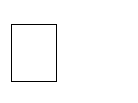 Item pekerjaan (1)Item pekerjaan (1): ...............................Vol : .....................AsumsiKapasitasAsumsiKapasitas: ...............................Kebutuhan =   .....................Kebutuhan =   .....................Kebutuhan =   .....................Kebutuhan =   .....................Kebutuhan =   .....................Item pekerjaan (2)Item pekerjaan (2): ...............................Vol : .....................AsumsiKapasitasAsumsiKapasitas: ...............................Kebutuhan =   .....................Kebutuhan =   .....................Kebutuhan =   .....................Kebutuhan =   .....................Kebutuhan =   .....................Item pekerjaan (3)Item pekerjaan (3): ...............................Vol : .....................AsumsiKapasitasAsumsiKapasitas: ...............................Kebutuhan =   .....................Kebutuhan =   .....................Kebutuhan =   .....................Kebutuhan =   .....................Kebutuhan =   .....................Item pekerjaan (4)Item pekerjaan (4): ...............................Vol : .....................AsumsiKapasitasAsumsiKapasitas: ...............................Kebutuhan =   .....................Kebutuhan =   .....................Kebutuhan =   .....................Kebutuhan =   .....................Kebutuhan =   .....................Untuk mencapai prestasi seperti dalam tabel di atas, penyedia jasa harus menyediakan:Untuk mencapai prestasi seperti dalam tabel di atas, penyedia jasa harus menyediakan:Untuk mencapai prestasi seperti dalam tabel di atas, penyedia jasa harus menyediakan:Untuk mencapai prestasi seperti dalam tabel di atas, penyedia jasa harus menyediakan:Untuk mencapai prestasi seperti dalam tabel di atas, penyedia jasa harus menyediakan:........ Unit Dump truck dengan kapasitas	untuk mengangkut (Item 1,2,3,4)...... Unit Dump truck dengan kapasitas	untuk mengangkut (Item 1,2,3,4)...... Unit Dump truck dengan kapasitas	untuk mengangkut (Item 1,2,3,4)Menambah alat ........................... kapasitas ............Menambah alat ........................... kapasitas ............Menambah alat ........................... kapasitas ............Menambah alat ........................... kapasitas ............Menambah alat	(Alat lainnya)Menambah alat	(Alat lainnya)Menambah alat	(Alat lainnya)Menambah alat	(Alat lainnya)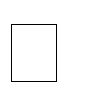 Menambah alat berupa ..................... kapasitas ........ , jumlah	UnitMenambah alat	(peralatan lainnya)Dump Truck	UnitPenyedia Jasa(  ................. )Konsultan Pengawas(  ..................... )Pengawas Lapangan(  ................... )Pejabat Pembuat Komitmen(  .................... )NONAMAJABATANTANDA TANGANNo. PembUraian PekerjaanSat.Vol. RencKemajua n FisikKemajuan Pekerjaan / hariKemajuan Pekerjaan / hariKemajuan Pekerjaan / hariKemajuan Pekerjaan / hariKemajuan Pekerjaan / hariKemajuan Pekerjaan / hariKemajuan Pekerjaan / hariPresentase (%)KetNo. PembUraian PekerjaanSat.Vol. RencKemajua n FisikHari Ke- 1Vol.Hari Ke- 2Vol.Hari Ke- 3Vol.Hari Ke- 4Vol.Hari Ke- 5Vol.Hari Ke- 6Vol.Hari Ke- 7Vol.Presentase (%)KetRencanaRealisasi...................................RencanaRealisasi...................................RencanaRealisasi...................................RencanaRealisasi...................................PEMERINTAH	KOTA MADIUN……………… (SKPD)BERITA  ACARA SERAH TERIMA LAPANGAN/SERAH TERIMA LOKASI KERJANama Pekerjaan : ……………..Lokasi Pekerjaan: ……………..Sumber Dana	: APBD/DAKTahun 20.…..Nomor	:	050 / …… / 401	/20….Tanggal	:	…………………………….Lampiran	:	…………………………….Yang menerima PIHAK KEDUADirektur CV. / PT.……………………………………….…………………Yang menyerahkan PIHAK PERTAMAPejabat Pembuat Komitmen……………………………………….……………… NIP. ……………………NO.N A M AJABATAN/KEDUDUKANTANDA TANGAN1.Pejabat Pembuat Komitmen2.Direktur/Direktris PT/CV……………(Penyedia/Pelaksana Pekerjaan)3.Direktur/Direktris PT/CV……………(Konsultan Pengawas/MK)4.[dari unsur lainnya/Tim Ahli/Tim Teknis (apabila ada)NO.N A M AJABATAN/KEDUDUKANTANDA TANGAN1.Pejabat Pembuat Komitmen2.Direktur/Direktris PT/CV……………(Penyedia/Pelaksana Pekerjaan)3.Direktur/Direktris PT/CV……………(Konsultan Pengawas/MK)4.[dari unsur lainnya/Tim Ahli/Tim Teknis (apabila ada)PIHAK PERTAMA…………………………….Pejabat Pembuat Komitmen, 	[nama] PangkatNIP. ………………………PIHAK KEDUAPT./CV. ………………… 	[nama] JabatanPerubahan keTanggal perubahanNama K/L/DSatuan kerjaPejabat Pembuat Komitmen (nama jabatan, bukan orang)Program (sesuai DIPA)Kegiatan (sesuai DIPA)Output (sesuai DIPA)Apabila pekerjaan pembuatan sofware, mohon dijelaskan Kode barang (BMN) dan nama barang pada SIMAK BMN yang akan dipeliharaNama Pekerjaan (sesuai POK DIPA)Jelaskan kriteria INDIKATOR KINERJA/SPESIFIKASI KINERJA yang dibutuhkan untuk pekerjaan iniContoh: Laporan data /output alat yang dipeliharaService level agreementLaporan monitoring visual…..Target/Sasaran Yang DiharapkanManfaat Kuantitas Ruang lingkup pekerjaanWaktu penggunaanPerkiraan biaya. Rp …………..Atas perkiraan biaya di atas, jelaskan rincian perhitungannyaJumlah pegawai dalam unit kerja. (dalam tim pengelolaan manajemen PPK)Apakah PPK dibantu oleh Tim atau Tenaga Ahli. Jelaskan pada kotak "Lainnya"Ya Tidak ….Mohon dijelaskan daftar Tim atau Tenaga Ahli dan identitas singkatTingkat beban tugas dan tanggung jawab pegawai dalam melaksanakan tugas dan fungsi Tim Pengelolaan Manajemen PPKTinggiSedang Rendah Jenis pelaku usahaPerorangan Badan Usaha…..Terdapat pelaku usaha yang dinilai mampu dan memenuhi syaratBanyakTerbatas…..Apabila terbatas, jelaskan dan sebutkan nama penyedia yang selama memenuhi kebutuhan barang ini. Setiap penyedia jelaskan identitas singkat penyedia, berapa kali berkontrak, berkontrak pada tahun berapa saja, serta jelaskan singkat kinerja penyedia tersebutCara pemeliharaan/teknik/prosedur pemeliharaanKebutuhan pelatihan untuk lingkup pemeliharaanYaTidak Terdapat pekerjaan sejenis pada kegiatan lainYaTidak Indikasi konsolidasi atas pekerjaan DirekomendasikanTidak direkomendasikanApabila direkomendasikan, jelaskan lebih lanjut rencana konsolidasi pekerjaan/pemeliharaan tersebutCatatan penting:Disusun pertama kali tanggalDisusun olehDisetujui olehPerubahan keTanggal perubahanNama K/L/DSatuan kerjaPejabat Pembuat Komitmen (nama jabatan, bukan orang)Program (sesuai DIPA)Kegiatan (sesuai DIPA)Output (sesuai DIPA)Kode barang (BMN) dan nama barang pada SIMAK BMN/Persediaan. Isikan kode barang yang dibutuhkan ini nantinya akan dimasukkan dicatat dengan kode barang apa baik pada SIMAK BMN maupun aplikasi persediaanNama barangJelaskan kriteria INDIKATOR KINERJA/SPESIFIKASI KINERJA yang dibutuhkan untuk pengadaan barang iniGaransi barangGaransi dari pelaku usaha/ garansi purna jualLaporan monitoring visual………..Jelaskan fungsi/kegunaan barang tersebutJelaskan ukuran/kapasitas barang tersebutJelaskan macam garansi yang dibutuhkan/disyaratkan untuk pengadaan barang iniJelaskan jumlah barang yang dibutuhkan (dalam satuan unit)…………….. unitJelaskan kapan barang ini direncanakan akan dimanfaatkanUsulan Tahun anggaran …….Jelaskan Pihak yang akan menggunakan/mengelola BarangJelaskan Total perkiraan waktu pengadaan Barang (termasuk waktu pengiriman barang sampai tiba di lokasi). Isikan dalam satuan hari/minggu/bulan. Jadi anda isikan perkiraan JANGKA WAKTU PELAKSANAAN KONTRAKApakah barang ini Terdapat di e-Katalog LKPPYaTidak …..Jelaskan Tingkat prioritas kebutuhan Barang. Bila perlu mohon dijelaskan pada pilihan lainnyaTinggiSedangRendah Perkiraan biaya. Rp …………..Atas perkiraan biaya di atas, jelaskan rincian perhitungannyaJumlah pegawai dalam unit kerja. (dalam tim pengelolaan manajemen PPK)Apakah PPK dibantu oleh Tim atau Tenaga Ahli. Jelaskan pada kotak "Lainnya"Ya Tidak ….Mohon dijelaskan daftar Tim atau Tenaga Ahli dan identitas singkatTingkat beban tugas dan tanggung jawab pegawai dalam melaksanakan tugas dan fungsi Tim Pengelolaan Manajemen PPKTinggiSedang Rendah Apakah Jumlah barang yang telah tersedia/dimiliki/dikuasai saat ini sudah dapat memenuhi kebutuhan pada unit kerja PPK saat iniYaTidak Apabila jumlah barang saat ini belum memenuhi kebutuhan, Jelaskan kebutuhan barangYaTidak Jumlah barang (kode barang ini) yang telah tersedia /dimiliki/dikuasasiJumlah barang (kode barang ini) yang berstatus LAYAK PAKAIJumlah barang (kode barang ini) yang berstatus RUSAK RINGANJumlah barang (kode barang ini) yang berstatus RUSAK BERATJelaskan lokasi keberadaan barang terdapat di ruang apa, bagian apa, satker apaJelaskan sumber dana pengadaan barang tersebut pada pengadaan tahun-tahun sebelumnyaKemudahan memperoleh Barang di pasaran Indonesia sesuai dengan jumlah yang dibutuhkanYaTidak …..Terdapat produsen/pelaku usaha yang dinilai mampu dan memenuhi syaratBanyakTerbatas…..Apabila terbatas, jelaskan dan sebutkan nama penyedia yang selama memenuhi kebutuhan barang ini. Setiap penyedia jelaskan identitas singkat penyedia, berapa kali berkontrak, berkontrak pada tahun berapa saja, serta jelaskan singkat kinerja penyedia tersebutKriteria barangProduk dalam negeriBarang imporPabrikanKerajinan tanganPersyaratan Barang memiliki nilai TKDN tertentu. apabila Ya, Pada kotak "Lainnya" jelaskan berapa % paling sedikit TKDNYaTidak Cara pengiriman dan pengangkutanCara pemasanganCara penimbunan/ penyimpananCara pengoperasian/penggunaanManualOtomatis Kebutuhan pelatihan untuk pengoperasian/pemeliharaan BarangYaTidak Aspek pengadaan berkelanjutanaspek ekonomi meliputi biaya produksi barang/jasa sepanjang usia barang/jasa tersebutaspek sosial meliputi pemberdayaan usaha kecil, jaminan kondisi kerja yang adil, pemberdayaan komunitas/usaha lokal, kesetaraan, danaspek lingkungan hidup meliputi pengurangan dampak negatif terhadap kesehatan, kualitas udara, kualitas tanah, kualitas air, dan menggunakan sumber daya alam sesuai dengan ketentuan peraturan perundang-undangan.……Terdapat pengadaan barang sejenis pada kegiatan lainYaTidak Indikasi konsolidasi atas pengadaan BarangDirekomendasikanTidak direkomendasikanApabila direkomendasikan, jelaskan lebih lanjut rencana konsolidasi pengadaan barang tersebutCatatan penting:Disusun pertama kali tanggalDisusun olehDisetujui olehPerubahan keTanggal perubahanNama K/L/DSatuan kerjaPejabat Pembuat Komitmen (nama jabatan, bukan orang)Program (sesuai DIPA)Kegiatan (sesuai DIPA)Output (sesuai DIPA)Apabila pekerjaan PEMELIHARAAN, mohon dijelaskan Kode barang (BMN) dan nama barang pada SIMAK BMN yang akan dipeliharaNama Pekerjaan (sesuai POK DIPA)Jelaskan kriteria INDIKATOR KINERJA/SPESIFIKASI KINERJA yang dibutuhkan untuk pekerjaan iniContoh: Laporan data /output alat yang dipeliharaService level agreementLaporan monitoring visual…..Khusus pekerjaan pemeliharaan alat ukur tertentu, jelaskan target kinerja output yang dibutuhkan (misal: target data masuk 90% ... )Jelaskan fungsi/kegunaan pekerjaan tersebutJelaskan rincian ruang lingkup kegiatan pekerjaan/pemeliharaan tersebutJelaskan kapan pekerjaan/pemeliharaan ini direncanakan akan dimanfaatkanJelaskan Pihak yang akan menggunakan/mengelola pekerjaan/pemeliharaanJelaskan Total perkiraan JANGKA WAKTU PELAKSANAAN KONTRAKApakah pekerjaan ini Terdapat di e-Katalog LKPPYaTidak …..Jelaskan Tingkat prioritas kebutuhan pekerjaan. Bila perlu mohon dijelaskan pada pilihan lainnyaTinggiSedangRendah Perkiraan biaya. Rp …………..Atas perkiraan biaya di atas, jelaskan rincian perhitungannyaJumlah pegawai dalam unit kerja. (dalam tim pengelolaan manajemen PPK)Apakah PPK dibantu oleh Tim atau Tenaga Ahli. Jelaskan pada kotak "Lainnya"Ya Tidak ….Mohon dijelaskan daftar Tim atau Tenaga Ahli dan identitas singkatTingkat beban tugas dan tanggung jawab pegawai dalam melaksanakan tugas dan fungsi Tim Pengelolaan Manajemen PPKTinggiSedang Rendah Jelaskan lokasi pekerjaan/pemeliharaan yang dibutuhkanApabila kegiatan pemeliharaan barang, Jelaskan status barang (rusak ringan/rusak berat) saat iniJelaskan sumber dana pengadaan barang tersebut pada pengadaan tahun-tahun sebelumnyaKemudahan memperoleh pelaku usaha di pasaran Indonesia terhadap kegiatan jasa/pemeliharaanYaTidak …..Terdapat pelaku usaha yang dinilai mampu dan memenuhi syaratBanyakTerbatas…..Apabila terbatas, jelaskan dan sebutkan nama penyedia yang selama memenuhi kebutuhan barang ini. Setiap penyedia jelaskan identitas singkat penyedia, berapa kali berkontrak, berkontrak pada tahun berapa saja, serta jelaskan singkat kinerja penyedia tersebutCara pemeliharaan/teknik/prosedur pemeliharaanKebutuhan pelatihan untuk lingkup pemeliharaanYaTidak Terdapat pekerjaan sejenis pada kegiatan lainYaTidak Indikasi konsolidasi atas pekerjaan DirekomendasikanTidak direkomendasikanApabila direkomendasikan, jelaskan lebih lanjut rencana konsolidasi pekerjaan/pemeliharaan tersebutCatatan penting:Disusun pertama kali tanggalDisusun olehDisetujui olehPerubahan keTanggal perubahanNama K/L/DSatuan kerjaPejabat Pembuat Komitmen (nama jabatan, bukan orang)Program (sesuai DIPA)Kegiatan (sesuai DIPA)Output (sesuai DIPA)Kode barang (BMN) dan nama barang pada SIMAK BMNIsikan kode barang yang nantinya akan dimasukkan dicatat dengan kode barang apa baik pada SIMAK BMN NoItem identifikasiHasil identifikasi1Nama/jenis Pekerjaan Konstruksi2Fungsi/kegunaan3Target/sasaran yang akan dicapai4Waktu pemanfaatan hasilPekerjaan Konstruksi5Bagaimana      tingkat      prioritas kebutuhan Pekerjaan Konstruksi?TinggiSedangKecil 6Studi       kelayakan       Pekerjaan Konstruksi dilaksanakan sebelum pelaksanaan desainSudah dilakukanBelum dilakukan….7Penyusunan   dokumen  Detailed Engineering Design (DED)Sudah dilakukanBelum dilakukan….8Kompleksitas pekerjaanKompleksSederhanaJika kompleks, dibutuhkan dokumen Detailed Engineering Design (DED) paling lambat 1 tahun anggaran sebelum  persiapan pengadaan melalui penyedia9Pekerjaan Konstruksi dilaksanakan dengan  kontrak tahun jamak (multi years contract)YaTidakJumlah tahun pelaksanaan : … tahun10Telah memiliki izin tertulis/ persetujuan dari pejabat yang berwenang untuk menggunakan kontrak tahun jamakSudah adaBelum adaNomor surat izin: …..11Penggunaan barang/materialDalam negeri …… %Luar negeri ….%12Terdapat barang/material Pekerjaan Konstruksi yang sudah masuk pada list produk di e- katalogYaTidak….13Pekerjaan      Konstruksi      dapat dilaksanakan oleh usaha kecilYaTidak 14Perkiraan biayaRp …..15Kebutuhan pembebasan lahan untuk menunjang pelaksanaan Pekerjaan KonstruksiYa TidakLuas lahan/tanah: …… ha/m216Kebutuhan izin pemanfaatan tanah termasuk untuk akses menuju ke lokasi Pekerjaan KonstruksiYaTidak…..17Lama   waktu   yang   dibutuhkan untuk melakukan pembebasan lahan/pengurusan izin pemanfaatan tanah…. Bulan/tahun18Administrasi   pembayaran    ganti rugiTerlampir 19Lokasi/keberadaan        PekerjaanKonstruksi20Jumlah Pekerjaan Konstruksi sejenis yang telah tersedia/dimiliki/dikuasai21Kondisi kelayakan hasil pekerjaan konstruksi yang berstatus LAYAK PAKAI22Kondisi kelayakan hasil pekerjaan konstruksi yang berstatus RUSAK RINGAN23Kondisi kelayakan hasil pekerjaan konstruksi yang berstatus RUSAK BERAT24Sumber dana pengadaan Pekerjaan Konstruksi yang telah tersedia/dimiliki/dikuasai25Terdapat pengadaan Pekerjaan Konstruksi sejenis pada kegiatan lainYaTidak…..26Indikasi         konsolidasi         atas pengadaan Pekerjaan KonstruksiDirekmoendasikanTidak direkomendasikanCatatan penting:Disusun pertama kali tanggalDisusun olehDisetujui oleh